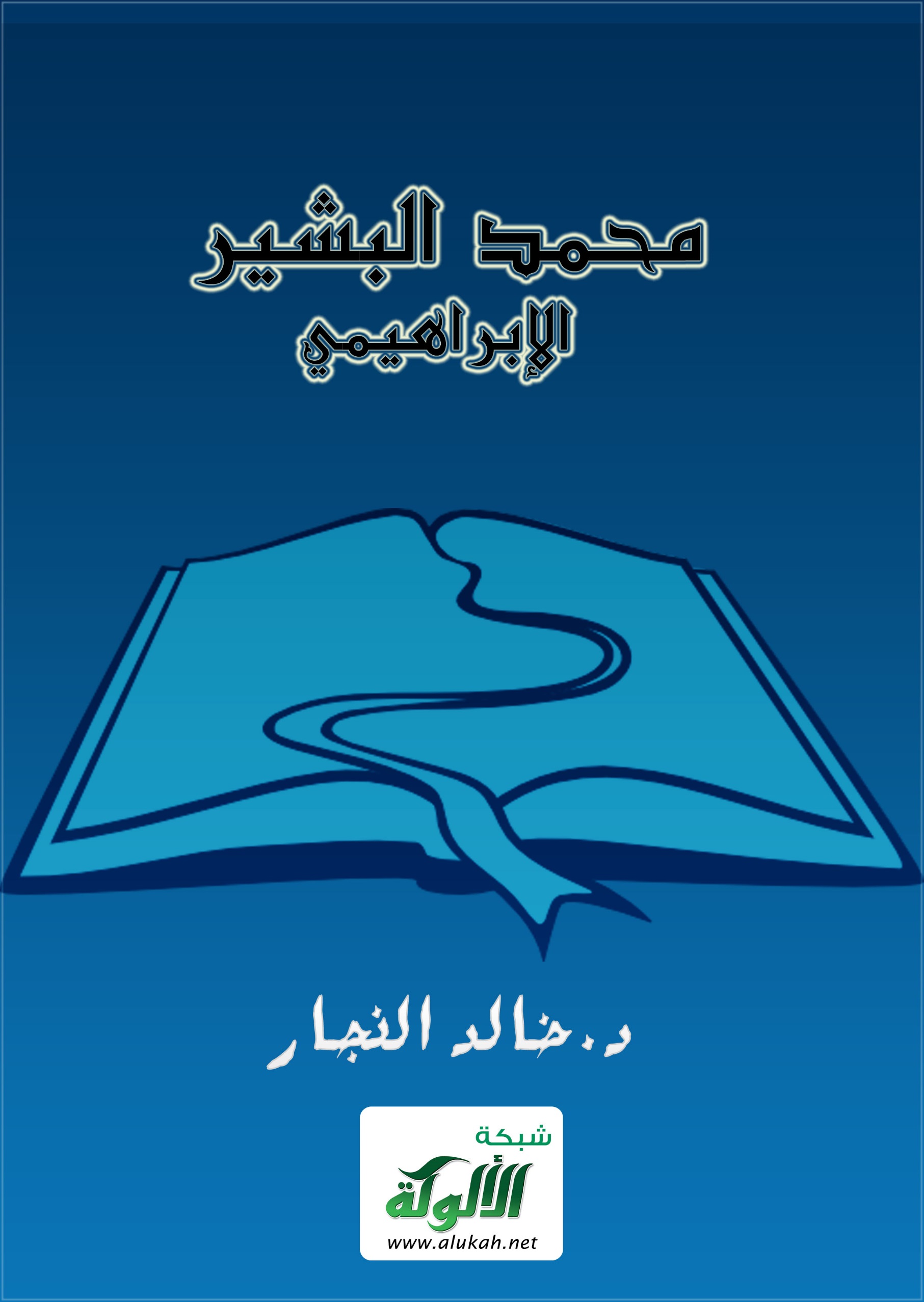 محمد البشير الإبراهيمي(1306هـ/1889-1385هـ/1965م)د. خالد النجارمحمد البشير الإبراهيمي(1306هـ/1889-1385هـ/1965م)منذ عشرات القرون والعالم العربي والإسلامي محط أطماع كثير من الدول الاستعمارية المتربصة به، والتي استهدفت دائما تفكيك أوصاله واستنزاف ثرواته، ونجحت أغلب تلك المحاولات الاستعمارية العديدة المنظمة في أن تفرض سيطرتها وتبسط نفوذها وهيمنتها على بعض أقطار الوطن العربي والإسلامي في فترات متفاوتة من تاريخ الأمة العربية والإسلامية عبر مسيرة تاريخها الطويل، ولكن إرادة التحرر وعزيمة أبناء تلك الأمة كانت دائما تنتصر على أطماع الغزاة والمستعمرين مهما طال الزمان، وكان الله يقيض لهذه الأمة روادا من بين أبنائها يبعثون فيها روح الجهاد، ويشعلون فيها إرادة المقاومة حتى تنتصر على أعدائها وتستعيد حريتها وكرامتها، وتملك زمام أمرها من جديد.وكان «محمد البشير الإبراهيمي» واحدا من هؤلاء الرواد والزعماء الذين أشعلوا تلك الجذوة في نفوس أبناء أمتهم، وساهموا في رفع راية الجهاد ضد الاستعمار في أوطانهم، وفي إيقاظ الوعي بين أبناء أمتهم حتى تحقق لها النصر وتحررت من أغلال الاستعمار البغيض. لقد كان «البشير الإبراهيمي» حلقة من حلقات الجهاد الطويل في الجزائر ضد الاستعمار الفرنسي، وأحد الذين شكلوا وعي ووجدان الأمة العربية والإسلامية على امتداد أقطارها؛ حيث كان أحد رواد الحركة الإصلاحية في الجزائر، وأحد مؤسسي «جمعية العلماء المسلمين الجزائريين»، وكان زميلا للشيخ «عبد الحميد بن باديس» في قيادة الحركة الإصلاحية، ونائبه في رئاسة جمعية العلماء، ورفيق نضاله لتحرير عقل المسلم من الخرافات والبدع.مولده ونشأتهولد «محمد البشير الإبراهيمي» في قرية (أولاد إبراهيم) برأس الوادي قرب «سطيف» غربي مدينة قسنطينة مع بزوغ شمس 13من شوال (1306هـ) الموافق 14 من يوليو (1889م)، وهي السنة التي ولد فيها كل من الشيخ عبد الحميد بن باديس والشيخ الطيب العقبي والأديب المفكر عباس محمود العقاد وغيرهم من العلماء والعباقرة الأفذاذ، ونشأ في بيت كريم من أعرق بيوتات الجزائر؛ حيث يعود بأصوله إلى الأدارسة العلويين من أمراء المغرب في أزهى عصوره. حفظ «البشير» القرآن الكريم وهو ابن تسع سنوات، ودرس علوم العربية على يد عمه الشيخ «محمد المكي الإبراهيمي»، وكان عالم الجزائر لوقته، انتهت إليه علوم النحو والصرف والفقه في الجزائر، وصار مرجع الناس وطلاب العلم، وقد عني بابن أخيه عنايةً فائقةً، وفتح له أبوابًا كثيرةً في العلم، حتى إنه حفظ قدرًا كبيرًا من متون اللغة، وعددًا من دواوين فحول الشعراء، ويقف على علوم البلاغة والفقه والأصول، لما مات عمه تصدَّر هو لتدريس ما تلقاه عليه لزملائه في الدراسة، وكان عمره أربعة عشر عامًا. ولما بلغ «البشير» الثاني والعشرين من عمره ولَّى وجهه نحو المدينة المنورة سنة (1330هـ=1911م)؛ ليلحق بأبيه الذي سبقه بالهجرة إليها منذ أربع سنوات فرارًا من الاحتلال الفرنسي، ونزل في طريقه إلى القاهرة، ومكث بها ثلاثة أشهر، حضر فيها دروس بعض علماء الأزهر الكبار، من أمثال «سليم البشرى»، «محمد نجيب المطيعي»، «يوسف الدجوي»، وزار دار الدعوة والإرشاد التي أسسها الشيخ «رشيد رضا»، والتقي بالشاعرين الكبيرين «أحمد شوقي» و «حافظ إبراهيم». وفي المدينة المنورة استكمل «البشير» العلم في حلقات الحرم النبوي، واتصل بعالمين كبيرين كان لهما أعظم الأثر في توجيهه وإرشاده، أما الأول فهو الشيخ «عبد العزيز الوزير التونسي»، وأخذ عنه (موطأ مالك)، ولزم دروسه في الفقه المالكي، وأما الثاني فهو الشيخ «حسين أحمد الفيض آبادي الهندي»، وأخذ عنه شرح صحيح مسلم، واستثمر «البشير» وقته هناك، فطاف بمكتبات المدينة الشهيرة، مثل: مكتبة شيخ الإسلام عارف حكمت، والسلطان محمود، ومكتبة آل المدني، ووجد في محفوظاتها الكثيرة ما أشبع نهمه العلمي. وفي أثناء إقامته بالمدينة التقى بالشيخ «عبد الحميد بن باديس»، الذي كان قد قدم لأداء فريضة الحج، وقد ربطت بينهما المودة ووحدة الهدف برباط وثيق، وأخذا يتطلعان لوضع خطة تبعث الحياة في الأمة الإسلامية بالجزائر، وانضم إليهما «الطيب العقبي»؛ وهو عالم جزائري سبقهما في الهجرة إلى المدينة، والتقى الثلاثة في أيام متصلة ومناقشات جادة حول وضع الجزائر وسبل النهوض بها، فوضعوا الأسس الأولى لجمعية العلماء المسلمين الجزائريين.حياته الفكرية والعلميةفي دمشق الفيحاءعاد «ابن باديس» إلى الجزائر، وبدأ في برنامجه الإصلاحي، على حين أقام «البشير الإبراهيمي» في المدينة المنورة، وظل بها حتى سنة (1335هـ=1916م)، ثم غادرها هو وأسرته إلى دمشق بعد أن أمرت الدولة العثمانية بترحيل سكان المدينة كلهم إلى دمشق؛ بسبب استفحال ثورة «الشريف حسين بن علي»، فخرج «البشير» مع والده إلى دمشق، وهناك تولى التدريس بالمدارس الأهلية، وألقى دروسًا في الجامع الأموي، وشارك في تأسيس «المجمع العلمي» الذي كان من غاياته تعـريب الإدارات الـحـكـومـية، وهناك التقى بعلماء دمشق وأدبائها، ويـتـذكرهم بعد ثلاثين سنة من عودته إلى الجزائر فيكتب في جريدة (البصائر) العدد 64 عام (1949م): «ولقد أقمت بين أولئك الصحب الكرام أربع سنين إلا قليلاً، فأشهد صادقاً أنها هي الواحة الخضراء في حياتي المجدبة، وأنها هي الجزء العامر في عمري الغامر، ولا أكذب الله، فأنا قريـر العين بأعمالي العلمية بهذا الوطن (الجزائر) ولكن ... مَن لي فيه بصدر رحب، وصحب كأولئك الصحب؛ ويا رعى الله عهد دمشق الفيحاء وجادتها الهوامع وسقت، وأفرغت فيها ما وسقت، فكم كانت لنا فيها من مجالس نتناقل فيها الأدب، ونتجاذب أطراف الأحاديث العلمية...». كما اتصل به الأمير «فيصل بن الشريف حسين»، وطلب منه أن يعود إلى المدينة لإدارة وزارة المعارف، لكنه اعتذر عن قبول هذه المهمة، وآثر العودة إلى وطنه. العودة إلى الوطنعاد «البشير الإبراهيمي» إلى الجزائر سنة (1338هـ= 1920م)، والتقى بصديقه «ابن باديس»، فرأى جهوده التعليمية قد أثمرت شبابًا ناهضًا، وأدرك أن ما قام به زميله هو حجر الأساس في إرساء نهضة الجزائر، فارتحل إلى (سطيف) ليصنع ما صنع رفيقه في قسطنطينة، بدأ في إلقاء الدروس العلمية للطلبة، والدروس الدينية للجماعات القليلة، وتحرك بين القرى والمدن خطيبًا ومحاضرًا، فأيقظ العقول وبعث الحياة في النفوس التي أماتها الجهل والتخلف، ورأى الشيخ أن دروسه قد أثمرت، وأن الناس تتطلع إلى المزيد، فشجعه ذلك على إنشاء مدرسة يتدرب فيها الشباب على الخطابة والكتابة في الصحف، وقيادة الجماهير في الوقت الذي كان يتظاهر فيه المصلح اليقظ بالاشتغال بالتجارة؛ هربًا من ملاحقة الشرطة له ولزواره، وكان المحتل الفرنسي قد انتبه إلى خطورة ما يقوم به «البشير» ضد وجوده الغاصب، فعمل على تعويق حركته، وملاحقة أتباعه. وكان المجاهدان «ابن باديس» و «الإبراهيمي» يتبادلان الزيارات؛ سواءً في (قسنطينة) أو (سطيف)، ويتناقشان أمر الدعوة وخطط المستقبل، وتكوين جيل يؤمن بالعروبة والإسلام ويناهض الاستعمار عن طريق تربية إسلامية صحيحة. وبارك الله في جهود المصلحين الكبيرين، فحين نادى «ابن باديس» بمقاطعة الاحتفال الذي ستقيمه فرنسا بمناسبة مرور مائة عام على الاحتلال، استجاب الشعب الجزائري لنداء «ابن باديس» عن طريق دعاته الذين اندسوا وسط الشعب، وأثاروا نخوته، فقاطعوا هذا الاحتفال الذي يهين الأمة الجزائرية ويعبث بمشاعرها وذكرى شهدائها. البشير الإبراهيمي وجمعية العلماء المسلمين: أثار الاحتفال المئوي للاحتلال الفرنسي للجزائر سنة (1348هـ= 1930م) حفيظة العلماء الجزائريين، فقام المصلحان الكبيران بإنشاء جمعية العلماء المسلمين، وعقد المؤتمر التأسيسي لهذه الجمعية في 17 من ذي الحجة (1349هـ) الموافق 5 من مايو (1931م) تحت شعار: «الإسلام ديننا والعربية لغتنا والجزائر وطننا»، وانتخبت الجمعية «ابن باديس» رئيسًا لها، و «البشير الإبراهيمي» وكيلاً، وتقاسم أقطاب الحركة الإصلاحية المسئولية في المقاطعات الجزائرية الثلاث، وتولى «الإبراهيمي» مسئولية (تلمسان) العاصمة العلمية في الغرب الجزائري، واختص «ابن باديس» بالإشراف على مقاطعة (قسنطينة) بما تضم من القرى والمدن، واختص الشيخ «الطيب العقبي» بالإشراف على مقاطعة (الجزائر). ونشط «الإبراهيمي» في (تلمسان)، وبث فيها روحًا جديدة، وأسس فيها مدرسة «دار الحديث» سنة (1937م) وبناها على نسق هندسي أندلسي أصيل، فكانت مركز إشعاع ديني وعلمي وثقافي، وكان يلقي عشرة دروس في اليوم الواحد، يبتدئها بدرس الحديث بعد صلاة الصبح، ويختمها بدرس التفسير بين المغرب والعشاء، ثم ينصرف بعد الصلاة الأخيرة إلى بعض النوادي الجامعة؛ ليلقي محاضرات في التاريخ الإسلامي، وكانت له جولات في القرى أيام العطل الأسبوعية، وينشط العزائم ويبعث الهمم في النفوس، وقد نتج من ذلك كله بناء أربعمائة مدرسة إسلامية، تضم مئات الآلاف من البنات والبنين، وبناء أكثر من مائتي مسجد للصلوات والمحاضرات. وقد أقلق هذا النشاط العارم المستعمرين، وأدركوا عاقبة ذلك إن سكتوا عليه، فأسرعوا باعتقال «البشير» ونفيه إلى صحراء (وهران) سنة (1359هـ= 1940م). المنفى كان «البشير الإبراهيمي» من الشجعان الحكماء الذين يحسب لهم ألف حساب، ومواقفه في ذلك لا تكاد تحصر، ومنها على سبيل المثال ما حدث له عام (1940م) إبان الاستعمار الفرنسي للجزائر، عند ما أصدر الوالي العام أمر اعتقال الإبراهيمي في ساعة مختارة طبقاً للإجراءات المقررة؛ حتى لا يقع تجمع في الشوارع.وقبيل اعتقال الإمام الإبراهيمي جرب الفرنسيون وسيلة كانوا يستنْزلون بها الهمم، ويشترون الذمم، وهي وسيلة الترغيب التي تعودوا استعمالها مع الذين أخلدوا إلى الأرض، وأتبعهم الشيطان؛ فلم يعيشوا لمبدأ، وقضوا حياتهم يأكلون ويتمتعون كما تأكل الأنعام. فبعثوا إليه القاضي «ابن حورة» يعرض عليه منصب «شيخ الإسلام» الذي سيحدث لأول مرة في الجزائر في مقابل تصريح يؤيد فيه فرنسا التي كانت طرفاً في الحرب العالمية الثانية، والمشاركة في تحرير صحف أنشأوها، وفي كتابة محاضرات تسجل للإذاعة مقابل مِنَحٍ مغرية، فخيب ظنهم، ورفض كل تعاون معهم. وكرر الفرنسيون المحاولة، واستدعت إدارة (تلمسان) الشيخ، وحاولت إقناعه بسداد طلب الحكومة، فرفض، فقيل له: ارجع إلى أهلك، وودعهم، وأحضر حقيبتك (يعني أنك ذاهب إلى السجن). فقال لهم: قد ودعتهم، وهاهي حقيبتي جاهزة. ولما علم الإمام الشيخ «عبد الحميد بن باديس» بموقف أخيه «الإبراهيمي» ازداد إكباراً له، وإعجاباً به، وكتب إليه رسالة عام (1940م) قبيل وفاته -أي ابن باديس- بثلاثة أيام، ما نصه: «الأخ الكريم الأستاذ البشير الإبراهيمي - سلمه الله – وعليكم السلام ورحمة الله وبركاته وبعد فقد بلغني موقفكم الشريف الجليل العادل فأقول لكم: (الآن يا عمر) فقد صنت العلم والدين -صانك الله وحفظك-، وتَرِكَتـَك، وعظَّمتها عظَّم الله قدرك في الدنيا والآخرة، وأعززتهما أعزك الله أمام التاريخ الصادق، وبيضت محُيَـَّاهما بيض الله محياك يوم لقائه، وثبتك على الصراط المستقيم، وجب أن تطالعني برغباتك، والله المستعان. والسلام من أخيك عبد الحميد بن باديس»وبعد أسبوع من نفيه تلقَّى خبر وفاة رفيقه الإمام عبد الحميد بن باديس -رحمه الله- وخبر اجتماع أعضاء الجمعية، وانتخابهم إياه رئيساً للجمعية برغم الضغوط الفرنسية الرامية إلي انتخاب غيره، فتحمَّل مسؤولية قيادة الجمعية غيابياً، وتولَّى إدارتها بالمراسلة طوال الأعوام الثلاثة التي قضاها في منفاه، ثم خُلي عنه عقيب انتهاء الحرب العالمية الثانية سنة (1362هـ= 1943م).  كما أنه قد زج به في السجن بعد أحداث مايو (1945م)، وبقي فيه عاماً كاملاً ذاق الأمرين في زنزانة تحت الأرض؛ حيث الظلمة، والرطوبة مما استدعى نقله إلى المستشفى العسكري بقسنطينة؛ فتحمَّل هذه المحنة بصبر المجاهد، ويقين المؤمن. رئاسة جمعية العلماءبعد عودته من المنفى أعاد نشاط «جمعية العلماء» في بناء المساجد وتأسيس المدارس، وإصدار جريدة «البصائر» في سلسلتها الثانية بعد أن توقفت أثناء الحرب، وتولى رئاسة تحريرها، وكانت مقالاته الافتتاحية فيها نسيجًا فريدًا من نوعه في النبض العربي الإسلامي. وفي أثناء إعداده للشباب والرجال، لم ينس الإبراهيمي الفتيات والنساء، فكان يقول:«المرأة المسلمة موضوع ذو شعب: جهلها، تربيتها، تعليمها، حجابها، وظيفتها في البيت. والرجل المسلم موضوع أكثر تشعُّباً، والشاب المسلم موضوع، والطفل كذلك. «كانت المرأة المسلمة في الجزائر -إلى عهد قريب لا يتجاوز أربعين سنة- محرومة من كلّ ما يسمَّى تعليماً، إلا شيئاً من القرآن يؤدِّي إلى معرفة القراءة والكتابة البسيطة، وهذا النوع على سذاجته خاص ببعض بيوت العلم، ولا يجاوزون بالبنت فيه الثانية عشرة من عمرها، والسبب في هذه الحالة نزعة قديمة خاطئة راجت بين المسلمين، وهي أنَّ تعليم البنت مفسدة لها، ويلوك أصحاب هذه النزعة آثاراً مقطوعة الأسانيد، مخالفة لمقاصد الشريعة العامة.هذه هي علَّة العلل في الحالة التي أفضت بالمرأة المسلمة إلى هذه الدرجة، التي ما زالت عقابيلها سارية في المجتمع الإسلامي، وما زالت لطخة عار فيه، وإنَّ المرأة إذا تعطَّلت عطَّلت الرجل، وإذا تأخَّرت أخَّرته، ولا سبب لانحطاط المرأة عندنا إلا هذا الضلال الذي شوَّه الدين وقضى على المرأة بالخمول، فقضت على الرجل بالفشل، وكانت نكبة على المسلمين» [من محاضرة ألقاها عن المرأة عام (1953م)].وكان يدعو الآباء والشباب إلى الزواج للحفاظ على تماسك المجتمع الجزائري وعفّته، وتكثير سواد المسلمين في مواجهة الطغيان الصليبي الذي اجتاح الديار، فكان ينادي في الآباء قائلاً: «يا أيُّها الآباء.. يسِّروا ولا تعسِّروا، وقدِّروا لهذه الحالة عواقبها، وارجعوا إلى سماحة الدين ويسره، وإلى بساطة الفطرة ولينها. إنَّ لبناتكم مزاحمات في السوق على أبنائكم ـ يقصد بنات المحفل ـ وإنَّ معهن من الإغراء والفنون ما يضمن لهن الغلبة في الميدان، فحذار أن يغلب ضعفهن قوتكم». ثمَّ يوجِّه خطابه للشباب يحضُّهم على الزواج والحرص عليه، فيقول: «أيُّها الشبان إنَّكم لا تخدمون وطنكم وأمَّتكم بأشرف من أن تتزوَّجوا، فيصبح لكم عرض تدافعون عنه، وزوجات تحامون عنها، وأولاد يوسعون الآمال، هنالك تتدرَّبون على المسؤوليات، وتشعرون بها، وتعظم الحياة في أعينكم، إنَّ الزوجة والأولاد حبال تربط الوطني بوطنه وتزيد في إيمانه، وإنَّ الإعراض عن الزواج فرار من أعظم مسؤولية، قد كان أجدادكم العرب يضعون نساءهم وذراريهم خلف ظهورهم في ساعة اللقاء لئلا يفرُّوا.. وهذا هو الحفاظ».وكانت القضايا الاجتماعية وقضايا المرأة على وجه الخصوص من أوَّل القضايا التي استرعت انتباهه، ذلك أنَّ المرأة هي عمق أيّ مجتمع وهي حاضنته، منها الانطلاقة وإليها الأوبة، فكان يركِّز عليها ويفعِّل دورها ويجعلها محوراً مهماً في مقاومة المحتل.ولما تزايدت أعداد خريجي المدارس الابتدائية رأى «البشير الإبراهيمي» ضرورة الانتقال إلى المرحلة الثانوية، فدعا هو وزملاؤه العلماء الأمة الجزائرية إلى الاكتتاب في إنشاء معهدٍ ثانويٍّ، فاستجابت الأمة للدعوة، وأنشئ هذا المعهد الذي أطلق عليه معهد «عبد الحميد بن باديس» تخليدًا لذكراه، واستقبل المعهد طلابه في سنة (1367هـ= 1948م)، وكانوا ثمانمائة طالب، ثم تزايدت أعداد الطلاب بعد ذلك، ومن بين تلاميذ هذا المعهد كان دعاة الحركة التحريرية بالجزائر، حين تقدمت الوفود المؤمنة إلى معركة الاستقلال بحمية مشتعلة، ومن خريجيه تشكلت أولى البعثات العلمية الجزائرية إلى مصر والعراق وسوريا؛ حيث اعترفت بشهادة هذا المعهد جامعات الشرق العربي، وأصبح في وسع خريجيه الالتحاق بكلية دار العلوم والجامع الأزهر بالقاهرة، وجامعة بغداد وجامعة دمشق. رحلة البشير الإبراهيمي إلى المشرق العربي: غادر «الإبراهيمي» الجزائر العاصمة سنة (1371هـ= 1952م) متجهًا إلى المشرق العربي في رحلته الثانية التي دامت عشر سنوات حتى استقلال الجزائر سنة (1381هـ= 1962م)، وكانت جمعية العلماء قد كلفته القيام بهذه الرحلة لتحقيق ثلاثة أهداف: بذل المساعي لدى الحكومات العربية لقبول عدد من الطلاب الجزائريين الذين تخرجوا من معاهد جمعية العلماء في جامعاتها. طلب معونة مادية لجمعية العلماء لمساعدتها في النهوض برسالتها التعليمية. الدعاية لقضية الجزائر التي نجحت فرنسا في تضليل الرأي العام في المشرق بأوضاع المغرب عامةً والجزائر خاصةً. واستقر بـ «الإبراهيمي» المقام في القاهرة، وشرع في الاتصال بمختلف الهيئات والمنظمات والشخصيات العربية الإسلامية في القاهرة وبغداد ودمشق والكويت، ونشط في التعريف بالجزائر من خلال المؤتمرات الصحفية، والمحاضرات العامة التي كان يلقي كثيرًا منها في المركز العام للإخوان المسلمين، وكان بيته في القاهرة ملتقى العلماء والأدباء وطلبة العلم.وسبق وصول «البشير» إلى القاهرة بعثة «جمعية العلماء» التي ضمت 25 طالبًا وطالبةً، وكانت بعثات الجمعية تقتصر على مصر وحدها للدراسة في الأزهر والمدارس المصرية، غير أن «البشير» تمكن من الحصول على عدد آخر من المنح التعليمية للطلاب الجزائريين في البلاد العربية الأخرى، واتخذ من القاهرة مقرًّا يشرف منه على شئون هذه البعثات في بغداد ودمشق والكويت، وكان يقوم بين الحين والآخر بزيارة هذه البلاد؛ لتفقد أحوال الطلاب الجزائريين والسعي لدى حكوماتها من أجل الحصول على منح جديدة. وكان «الإبراهيمي» يعلق آمالاً واسعة على هؤلاء الطلبة المبعوثين، فلم يألُ جهدًا في تصحيحهم وإرشادهم وتذكيرهم بالوطن المستعمر، وبواجبهم نحو إحياء ثقافتهم العربية الإسلامية التي تحاربها فرنسا وتحاول النيل منها، وقد أثمرت جهوده التي بذلها تجاه هؤلاء المبعوثين عن نجاح ما يقرب من معظمهم في دراستهم الثانوية والجامعية، وساهموا في تحقيق الفكرة العربية الإسلامية التي كان يؤمن بها العلماء، وفي أثناء إقامته بالقاهرة اختير «الإبراهيمي» لعضوية مجمع اللغة العربية المصري سنة (1380هـ= 1961م). الإبراهيمي وقضايا العالم الإسلامي: لم يقتصر وجود «البشير» على قضايا الجزائر، بل امتدت لتشمل كثيرًا من قضايا العالم الإسلامي، فاهتم بالقضية الفلسطينية، ودعا الأمة الجزائرية لصوم أسبوع في الشهر والتبرع بنفقاته لصالح فلسطين، وحمل على فرنسا؛ لموافقتها على قرار تقسيم فلسطين، وأعلن تضامنه مع جهاد المصريين سنة (1370هـ= 1951م) ضد الاحتلال الإنجليزي، ودعا العرب والمسلمين إلى تأييد مصر في جهادها، ودافع عن استقلال ليبيا، وطالب أهلها باتفاق الكلمة، وتوحيد الرأي وقوة الإيمان بالحق، وحذرهم من مكائد الاستعمار. العودة بعد استقلال الجزائر: ولما أعلن استقلال الجزائر عاد «البشير الإبراهيمي» إلى وطنه، وخطب أول صلاة جمعة من مسجد (كتشاوة) بقلب العاصمة الجزائرية، وكان هذا المسجد قد حوله الفرنسيون إلى كتدرائية بعد احتلالهم الجزائر. وقد نقلت الإذاعة خطبتي الجمعة إلى الأمة، فأعادت كلماته للكثيرين من رفاقه وغيرهم أعذب الذكريات، ولزم «الإبراهيمي» بيته بعد أن أثقلته السنون، وأوهنه المرض، وأحزنه تنكر البعض لجهاده وأثره في إحياء الأمة، وكانت مقاليد البلاد تجري في أيدي من تنكروا للإسلام وأداروا ظهورهم له، رأى الشيخ المجاهد أن ثمرة ما زرعه هو ورفاقه من العلماء قد وقع في كف من لا يقدرون قدرها. وفاة «البشير الإبراهيمي»بعد عودة الشيخ «البشير الإبراهيمي» لزم بيته، ولم يشارك في الحياة العامة بعد أن كبر سنه وضعفت صحته، حتى لاقى ربه يوم الخميس الموافق 18من المحرم )1385هـ) الموافق 19 من مايو (1965م) عن ست وسبعين سنة قضاها في العلم والجهاد، ودعوة العباد للعودة إلى خالقهم، وخرجت الأمة تودعه بقلوب حزينة وأعين دامعة، تعبيرًا عن تقديرها لرجل من رجالات الإصلاح فيها، وأحد بناة نهضتها الحديثة. الشيخ كما تحدث عن نفسهيقول الشيخ محمد البشير -رحمه الله- عن نشأته، وبداية طلبه للعلم، ومحفوظاته: «نشأت في بيت والدي كما ينشأ أبناء بيوت العلم، فبدأت التعلم وحفظ القرآن الكريم في الثالثة من عمري على التقليد المتبع في بيتنا، الشائع في بلدنا. وكان الذي يعلمنا الكتابة، ويلقننا حفظ القرآن جماعة من أقاربنا من حفاظ القرآن، ويشرف علينا إشرافاً كلياً عالم البيت، بل الوطن كله في ذلك الزمان عمي شقيق والدي الأصغر الشيخ (محمد المكي الإبراهيمي) -رحمه الله -. وكان حامل لواء الفنون العربية غير مدافع؛ من نحوها، وصرفها، واشتقاقها، ولغتها. أخذ كل ذلك عن البقية الصالحة من علماء هذه الفنون بإقليمنا». ويقول - رحمه الله -: «فلما بلغت سبع سنين استلمني عمي من معلمي القرآن، وتولى تربيتي وتعليمي بنفسه، فكنت لا أفارقه لحظة، حتى في ساعات النوم؛ فكان هو الذي يأمرنِي بالنوم، وهو الذي يوقظني على نظام مطرد في النوم، والأكل، والدراسة. وكان لا يخليني من تلقين حتى حين أخرج معه، وأماشيه للفسحة، فحفظت فنون العلم المهمة في ذلك السن مع استمراري في حفظ القرآن؛ فما بلغت تسع سنين من عمري حتى كنت أحفظ القرآن مع فهم مفرداته وغريبه. وكنت أحفظ معه ألفية ابن مالك، ومعظم الكافية له، وألفية ابن معطي الجزائري، وألفيتي الحافظ العراقي في السير والأثر، وأحفظ جمع الجوامع في الأصول، وتلخيص المفتاح للقاضي القزويني، ورقم الحلل في نظم الدول لابن الخطيب، وأحفظ الكثير من شعر أبي عبد الله بن خميس التلمساني شاعر المغرب والأندلس في المائة السابعة، وأحفظ معظم رسائل بلغاء الاندلس مثل ابن شهيد، وابن برد، وابن أبي الخصال، وأبي المطرف ابن أبي عميرة، وابن الخطيب. ثم لفتني عمي إلى دواوين فحول المشارقة، ورسائل بلغائهم، فحفظت صدراً من شعر المتنبي، ثم استوعبته بعد رحلتي إلى المشرق، وصدراً من شعر الطائيين، وحفظت ديوان الحماسة، وحفظت كثيراً من رسائل سهل بن هارون، وبديع الزمان. وفي عنفوان هذه الفترة حفظت بإرشاد عمي كتاب كفاية المتحفظ للأجدابي الطرابلسي، وكتاب الألفاظ الكتابيه للهمذاني، وكتاب الفصيح لـثعلب، وكتاب إصلاح المنطق ليعقوب بن السكيت. وهذه الكتب الأربعة هي التي كان لها معظم الأثر في مَلَكتي اللغوية. ولم يزل عمي -رحمه الله- يتدرج بي من كتاب إلى كتاب تلقيناً وحفظاً ومدارسة للمتون والكتب التي حفظتها حتى بلغتُ الحادية عشرة، فبدأ لي في درس ألفية ابن مالك دراسة بحث، وتدقيق، وكان قبلها أقرأنِي كتب ابن هشام الصغيرة قراءةَ تفهُّمٍ وبحث، وكان يقرئني مع جماعة الطلاب المنقطعين عنده لطلب العلم على العادة الجارية في وطننا إذ ذاك، ويقرئني وحدي، ويقرئني وأنا أماشيه في المزارع، ويقرئني على ضوء الشمع، وعلى قنديل الزيت في الظلمة حتى يغلبني النوم. ولم يكن شيء من ذلك يرهقني؛ لأن الله تعالى وهبني حافظة خارقة للعادة، وقريحة نَيِّرة، وذهناً صيوداً للمعاني ولو كانت بعيدة. ولما بلغت أربع عشرة سنة مرض عمي مرض الموت، فكان لا يخليني من تلقين وإفادة وهو على فراش الموت؛ بحيث إني ختمت الفصول الأخيرة من ألفية ابن مالك عليه وهو على تلك الحالة». ويقول في موضع آخر: «ولقد حفظت وأنا في تلك السن - الرابعة عشرة- أسماء الرجال الذين تَرجم لهم نفح الطيب، وأخبارهم، وكثيراً من أشعارهم؛ إذ كان كتاب نفح الطيب - طبعة بولاق - هو الكتاب الذي تقع عليه عيني في كل لحظة منذ فتحت عيني على الكتب. وما زلت أذكر إلى الآن مواقع الكلمات منذ الصفحات، وأذكر أرقام الصفحات من تلك الطبعة. وكنت أحفظ عشرات الأبيات من سماع واحد، مما يحقق ما نقرؤه عن سلفنا من غرائب الحفظ. وكان عمي يشغلني في ساعات النهار بالدروس المرتبة في كتب القواعد وحدي أو مع الطلبة، ويمتحنني ساعة من آخر كل يوم في فهم ما قرأت، فيطرب لصحة فهمي. فإذا جاء الليل أملى علي من حفظه - وكان وسطاً - أو من كتاب ما يختار لي من الأبيات المفردة، أو من المقاطيع حتى أحفظ مائة بيت، فإذا طلبت المزيد انتهرنِي، وقال لي: إن ذهنك يتعب من كثرة المحفوظ كما يتعب بدنك من حمل الأثقال، ثم يشرح لي ظواهر المعانِي الشعرية، ثم يأمرنِي بالنوم - رحمه الله –». ثم يقول - رحمه الله - بصدق وصراحة: «مات عمي سنة (1903م) ولي من العمر أربع عشرة سنة، ولقد ختمت عليه دراسة بعض الكتب وهو على فراش المرض الذي مات فيه وأجازني الإجازة المعروفة عامة، وأمرنِي أن أخلفه في التدريس لزملائي الطلبة الذين كان حريصاً على نفعهم، ففعلت، ووفق الله، وأمدتني تلك الحافظة العجيبة بمستودعاتها، فتصدرت دون سن التصدر، وأرادت لي الأقدار أن أكون شيخاً في سن الصبا.وما أشرفت على الشباب حتى أصبت بشرِّ آفة يصاب بها مثلي، وهي آفة الغرور والإعجاب بالنفس؛ فكنت لا أرى نفسي تَقْصُر عن غاية حفَّاظ اللغة وغريبها، وحفاظ الأنساب والشعر، وكدت أهلك بهذه الآفة لولا طبع أدبي كريم، ورحلة إلى الشرق كان فيها شفائي من تلك الآفة». هذا وقد أشار -رحمه الله - في بعض المواضع إلى أنه كان يحفظ المعلقات، والمفضليات، وكثيراً من شعر الرضي، وابن الرومي، وأبي تمام، والبحتري. وأشار إلى أنه يحفظ موطأ مالك وغيره من الكتب. مؤلفاته وأعمالهكان «البشير الإبراهيمي» واسع المعرفة شأنه شأن السلف الأول من حملة الثقافة الإسلامية، فكتب في الأصول والتشريع الإسلامي، وألف في اللغة وقضاياها الدقيقة، وفي الأخلاق والفضائل الإسلامية، وهو كاتب بليغ ذو أسلوب بديع، يحمل نفس مجاهد وروح مصلح وخيال شاعر وقوة ثائر، وتشهد على ذلك مقالاته النارية التي كان يفتتح بها مجلته الشهرية (البصائر)، وله ملحمة رجزية نظمها في الفترة التي كان فيها مبعدًا في الصحراء (آفلو)، وهي تبلغ ستًا وثلاثين ألف بيت، تتضمن تاريخ الإسلام، ووصفًا لكثير من الفرق التي نشأت في عصره، ومحاورات أدبية بين الشيطان وأوليائه، ووصفًا للاستعمار ومكائده ودسائسه. وهذا بيان بمؤلفات الشيخ التي لا يزال بعضها حبيسًا لم ير النور:«عيون البصائر»؛ وهى مجموعة مقالاته التي نشرت في جريدة (البصائر).  كتاب «عيون البصائر» صدر أول مرّة في القاهرة سنة 1963 بإشرافه في دار (المعارف) بالقاهرة، فحوى هذا الكتاب مقالاته التي كانت افتتاحيات في السلسلة الثانية من (البصائر)، بين سنوات (1947م-1953م) وأعيد طبعه مرتين اثنتين في «الجزائر» بعد وفاته واعتبر جزءاً ثانياً، أما الجزء الأول فقد كان بداية الجهد الذي شرع يبذله بعض تلامذته وأصدقائه بعد وفاته بمساعدة ابنه د.أحمد، من أجل جمع آثاره الفكرية والأدبية ونشرها.‏ هذا الجزء الأول صدر عن «المؤسسة الوطنية للكتاب» في «الجزائر» سنة (1398هـ /1978م) وهو يشتمل على ما كتبه بعد عودته الأولى من المشرق العربي ابتداء من منتصف العشرينيات، فضمّ خطباً ومحاضرات إلى جانب ما نشره في (الشهاب) و(البصائر) في سلسلتها الأولى، أما الجزء الثالث فقد صدر سنة (1982م) عن نفس الدار، بينما صدر الجزء الرابع سنة (1985م) فضمّ الثالث ما نشره في (البصائر) خصوصاً، ممّا لم يتضمّنه الجزء الثاني، أما الجزء الرابع فمعظم مادته سبق نشرها خارج «الجزائر» في الصحافة العربية: جرائد ومجلات، مثل (الأخوة الإسلامية)، (المسلمون)، (المنهل)، (منبر الشرق)، (الإرشاد)، (الأهرام). «في قلب المعركة» وهو إضاءة جديدة لجوانب في فكر الإبراهيمي ومواقف «جمعية العلماء المسلمين الجزائريين» ودورها في ثورة التحرير، كما يتوفّر على عناصر ذات أهمية كبيرة في كتابة تاريخ الثورة الجزائرية.«في قلب المعركة» ضمّ كتابات البشير الإبراهيمي في قضايا ساخنة، سواء أثناء الثورة التحريرية أو بعد الاستقلال، منها ما نشر سابقاً، ومنها ما لم ينشر، حتى كانت الفرصة في هذا الكتاب من إصدارات (دار الأمة). وقد أشرف على جمع المادة في هذه المرة ابنه «د. أحمد طالب الإبراهيمي». وقام بكتابة تصدير للكتاب الأستاذ الجامعي الباحث المؤرخ الدكتور «أبو القاسم سعد الله»، الذي قال في تصديره عن مادة الكتاب، إنها: «وثائق حول الثورة من بيانات وبرقيات وتصريحات وخطب وأحاديث ونداءات حررّها أو ألقاها باسم جمعية العلماء وجبهة التحرير الوطني، وإذا شئت باسم الشعب الجزائري بين (1954-1964م)».‏والكتاب حافل بمقالات ومحاضرات وبيانات وخطب وسواها، بعضها أفكار ملتهبة عن احتدام الصراع الحضاري بين «فرنسا» و«الجزائر» على مستوى الفكر، وبعضها مواقف في المواجهة المسلحة التي خاضها المجاهدون الجزائريون في وجه الغزاة الفرنسيين، وبعضها الآخر عن مشاكل ذات علاقة بالفعل الاستعماري خلال قرن واثنتين وثلاثين سنة، ومنها ما هو ذو طابع حضاري بوجهه القومي في مثل موضوع «مشكلة العروبة في الجزائر» وهو الموضوع الذي لا تزال له حيويته عربياً عموماً وجزائرياً خصوصاً، وفيه يقول «الإبراهيمي»:«أما الأمم الجارية مع الحياة فإنها تحلّ مشكلاتها القديمة لتتفرغ للمشكلات الجديدة، ومن سلك هذا السبيل لم يبق له مشكلة، لأن المشكلات إذا وجدت العقول متهيأة لحلها قادرة عليه متفرغة له لم تعد مشكلة، وما صيّر قضايا العرب مشكلات إلا العرب وعقول العرب، فهم فيها بين حالات ثلاث: إما أن يسكتوا فتبقى إشكالاً، وإما أن يعتمدوا في حلّها على غيرهم فيزيدها تعقيداً أو يحلّها لصالحه لا لصالحهم، وإما أنّ يعالجوها بأنفسهم ولكن بنيات مدخولة وضمائر مريضة وعقول ناقصة وغايات متباينة وإرادات مستبعدة ومقاصد تافهة، فلا يكون العلاج علاجاً، وإنما يكون بلاء مضاعفا».ثم يضيف بعد هذا بقليل: «والعروبة لغة: غمرتها الرطانات الأعجمية واللهجات العامية، واللغات الأجنبية، والرطانات الأعجمية أخذت منها ثم تعالت عنها، واللهجات العامية مزّقتها، وأصبحت حجّة عليها ومداخل ضيم لها، واللغات الأجنبية زاحمتها في ضعفاء الهمم والعزائم من أبنائها، وهذه كلها مشكلات ذات أثر سيء وعميق في المجتمع العربي».‏  «النقابات والنفايات»في لغة العرب؛ وهو أثر لغوي يجمع كل ما هو على وزن فعالة من مأثور الشيء ومرذوله. «أسرار الضمائر العربية». «التسمية بالمصدر». «الصفات التي جاءت على وزن فعل». «الاطراد والشذود في العربية». رواية «كاهنة أوراس». «حكمة مشروعية الزكاة». «شعب الإيمان» في الأخلاق والفضائل الإسلامية. «الملحمة الرجزية في التاريخ». «فتاوى متناثرة». وقد طبعت أخيرًا مجموعة من مؤلفات البشير في خمسة مجلدات تحت عنوان: «آثار الإمام محمد البشير الإبراهيمي»، وأصدرته (دار الغرب الإسلامي).الرأي ومسؤولية الكلمة لدى (الإبراهيمي)‏ الكلمة الصادقة ضرب من ممارسة الفعل الناقد في القلوب وفي العقول، فوقع قطرة حبر صادقة أشدّ فتكا بالأعداء من طلقة رصاص، فالقلم من هذه الزاوية «كتائب» متراصة هادرة، وقليل هو حامله، اقتناعاً بالمهمة وصدقاً في القول، وطهرا في النيات المبرأة من الأهواء الظرفية...أهواء الذات، والطمع الرخيص كحال زماننا هذا الذي نشهد فيه (ركام) الأقلام (المغلولة) الفاسدة الأداء، أين هي من تلك الأقلام الرائدة المفعمة، عزماً.. وصدقا.. وإيمانا.. وحبا؟فهل لي أن أبحث عن قلم من تلك الأقلام (المجاهدة) أقدمه صورة من صور (الجهاد) بالكلمة؟ في زمن غدا (الجبن) سمته الغالبة، والخنوع طابعه، و(التملق) دربه، فإن غفرنا لأحد هذه في سلوكه اليومي المحدود، فلن نغفره لمن يمسك (القلم) فهكذا علّمنا رجال بواسل من الرعيل الرائد في نهضتنا الحديثة، فهل أتأخّر في إعلان (قلم) الإبراهيمي من تلك الأقلام الفذة، لكن ما أقلها، وما أحبّها إلى النفس في الوقت ذاته، وهو الذي تشبّع منذ شبابه بالفكر القومي الوحدوي، وبالروح الإسلامية، مما عكسه قلمه الذي صال بمسؤولية كاملة، وعناد وطني شرس، لمحاربة الاستعمار وأذنابه، في الصحافة العربية، خصوصاً منها جريدة (البصائر) بالجزائر، وبشكل أخصّ في سلسلتها الثانية بعد الحرب العالمية (1947- 1956م) التي كانت افتتاحياتها بقلمه حتى سنة (1952م) بجرأة وقوة لتشخيص الأدوار بحثاً عن سبل استئصالها، فباتت لقلمه نكهة خاصة من بين سائر الأقلام الوطنية القومية في (الجزائر) وفي (الوطن العربي).عموماً لتميّز نثره الذي يعتبر من غرر النثر العربي الحديث بقلم جاد قوي، سيال، انطلق من هموم وطنية محلية، ليعمّم المعالجة لما تعانيه أمة العرب والإسلام، من مكائد ومؤامرات، كقضية (فلسطين) التي حذّر مما ينتظرها من مآل قبل الاحتلال الإسرائيلي، حتى صار هذا الاحتلال واقعا، بل دولة عربيدة طاغية، تهدّد من حولها، وما حولها.‏ في وطنه (الجزائر) صارع الاحتلال: سياسياً، ودينيا، وثقافياً، دفاعاً عن (الجزائر) وطنا، وهوية، فكان نائباً لرئيس «جمعية العلماء المسلمين الجزائريين» الشيخ  «ابن باديس» ثم رئيساً لها بعد وفاة «ابن باديس» سنة (1940م) مسخّرا هذا القلم للدفاع عن (الجزائر) ودينها، ولغتها (العربية) التي كانت تلقى التشويه، والتعتيم، والعمل لتهميشها والتشكيك فيها لغة للجزائريين حرصاً على التمكين للفرنسية، تحت جناح البربرية، فكتب سنة (1941م) في جريدة «البصائر» مقالة بعنوان: «اللغة العربية في الجزائر: عقيلة حرة ليس لها ضرّة» قال في مقدمتها:‏ «اللغة العربية في القطر الجزائري ليست غريبة، ولا دخيلة، بل هي في دارها وبين حماتها وأنصارها، وهي ممتدة الجذور مع الماضي، مشتدة الأواخي مع الحاضر، طويلة الأفنان في المستقبل، ممتدة مع الماضي، لأنها دخلت هذا الوطن مع الإسلام على ألسنة الفاتحين، ترحل برحيلهم، وتقيم بإقامتهم، فلما أقام الإسلام بهذا الشمال الإفريقي إقامة الأبد وضرب بجرانه فيه أقامت معه العربية لا تريم ولا تبرح، ما دام الإسلام مقيماً لا يتزحزح، ومن ذلك الحين بدأت تتغلغل في النفوس، وتنساغ في الألسنة واللهوات، وتنساب بين الشفاه والأفواه، يزيدها طيباً وعذوبة أن القرآن بها يتلى، وأن الصلوات بها تبدأ وتختم، فما مضى عليها جيل أو جيلان حتى اتسعت دائرتها وخالطت الحواس والشواعر، وجاوزت الإبانة عن الدين إلى الإبانة عن الدنيا، فأصبحت لغة دين ودنيا معاً، وجاء دور القلم والتدوين فدونّت بها علوم الإسلام وآدابه، وفلسفته وروحانيته، وعرف البربر على طريقها ما لم يكونوا يعرفون، وسعت إليها حكمة يونان تستجديها البيان وتستعديها على الزمان، فأجدت وأعدت، وطار إلى البربر منها قبس لم تكن لتطيره لغة الرومان .. وسلطت سحرها على النفوس البربرية فأحالتها عربية، كل ذلك باختيار لا أثر فيه للجبر، واقتناع لا يد فيه للقهر، وديمقراطية لا شبح فيها للاستعمار وكذب وفجر كل من يسمي الفتح الإسلامي استعمارا، وإنما هو راحة من الهمّ الناصب، ورحمة من العذاب الواصب، وإنصاف للبربر من الجور الروماني البغيض».‏ وبقدر ما شغل هذا القلم بالجهاد في صراع الجزائر مع محتلها الفرنسي الحريص على إلغاء لغتها، ومحاربة دينها، اهتم بالقضايا القومية الكبرى في شؤون العرب والمسلمين، مستغلاً شتى المناسبات التاريخية والدينية، لما لها من وقع في النفوس، وفي مقدمتها مناسبات «رمضان» و «المولد النبوي» و «العيدين» محفّزا الهمم للعمل بما يأمر به دينها من محاربة المستعمر الظالم .. ففي سنة (1947م) كتب في جريدة (البصائر) بالجزائر بمناسبة «عيد الأضحى» قائلاً في ختام مقالته: «أما والله لو ملكت النطق يا عيد لأقسمت بما عظّم الله من حرماتك، وبما كانت تقسم به العرب من الدماء المراقة في أيامك ومناسكك، ولقلت لهذه الجموع المهيضة الهضيمة من أتباع محمد، يا قوم: ما أخلف العيد، وما أخلفت من ربكم المواعيد. ولكنكم أخلفتم، وأسلفتم الشرّ فجزيتم بما أسلفتم.. فلو أنكم آمنتم بالله حقّ الإيمان، وعملتم الصالحات التي جاء بها القرآن، ومنها جمع الكلمة، وإعداد القوّة، ومحو التنازع من بينكم لأنجز الله لكم وعده، وجعلكم خلائف الأرض، ولكنكم تنازعتم ففشلتم وذهبت ريحكم، وما ظلمكم الله، ولكن ظلمتم أنفسكم...أيها المسلمون: عيدكم مبارك إذا أردتم، سعيد إذا استعددتم، لا تظنوا أن الدعاء وحده يردّ الاعتداء، إن مادة (دعا يدعو) لا تنسخ مادة (عدا يعدو) وإنما ينسخها (أعدّ يعدّ) و(استعدّ يستعدّ) فأعدّوا واستعدوا تزدهر أعيادكم، وتظهر أمجادكم».‏ ولا تزال هذه الكلمات في حاجة إلى أن تبلغ الأفئدة والعقول بعد أكثر من نصف قرن، والمسلمون على حالهم من التباغض والتدابر.‏ هذا الهاجس بقي في ذهن «الإبراهيمي» بعد اندلاع الثورة المسلحة في الجزائر فقال في الخامس من يونيو (1955م) من إذاعة «صوت العرب» بالقاهرة مخاطباً العيد: «كأنك يا عيد تقول لنا -لو أحسنا الإصغاء-: لا أملك لكم نفعاً ولا ضراً، ولا خيراً ولا شراً، ولا أسوق إليكم نحساً ولا سعدا، ولا برقاً ولا رعداً، فأصلحوا أنفسكم واتقوا ربّكم، واعملوا صالحاً، واجمعوا كلمتكم، وصحّحوا عقائدكم وعزائمكم، وتحابوا في الله، وتآخوا على الحق، وتعاونوا على البر والتقوى.. ولا تقاطعوا ولا تباغضوا ولا تدابروا، ولا تنازعوا فتفشلوا، وتذهب ريحكم».‏ همّ الجزائر خصوصاً، وهمّ العرب عموماً، وهمّ المسلمين بشكل أعمّ كان محط اهتمام الشيخ «محمد البشير الإبراهيمي» وميدان قلمه الذي أبلى البلاء الحسن، فكان هذا النضال القلمي: اجتماعياً ودينياً، وسياسياً، صورة من صور الجهاد بالكلمة الحية، القوية الصادقة، يعضدها إيمان الرجل بربّه، وحبه وطنه، وثقته في أمته، فالرحمة عليه في كل ذكرى تمرّ بعد وفاته.‏الركائز التي قامت عليها دعوة الشيخ الإبراهيمي «أولاً»: إصلاح عقيدة الجزائريّين: فقد كانت «جمعيّة العلماء» تركز عملها بصفة عامّة على مقاومة الخرافات والبدع التي شوَّهت عقيدة المسلمين، وتطهير عقيدتهم من مظاهر الشرك، سواء العلني منها أو الخفي.كان -رحمه الله- يرى أن العقائد السليمة هي قاعدة الإصلاح في المجتمع، وهو ينادي بأن حالة التدهور العام التي وصل إليها المسلمون في القرون الأخيرة إنّما تعود إلى تدهور العقيدة لدى الفرد المسلم وتطرُّق الشرك الخفي إليها.«ثانياً»: مقاومة الصوفيّة المبتدعة: ترتبط مقاومة الصّوفيّة المبتدعة بإصلاح العقيدة ارتباطاً وثيقاً، وقد كشف الإبراهيمي -رحمه الله- عن مخازي هؤلاء وحاربهم بشدّة، وعاملهم بما يستحقّون لأنهم تاجروا باسم الدّين، وزجّت بهم فرنسا في أتون المعركة، فأصغ إليه وهو يقول: «في أيام الحملة الكبرى على الحكومة الفرنسيّة ظهر هؤلاء بمظهر مناقض للدّين، فكشفوا الستر عن حقيقتهم المستوردة، ووقفوا في صفِّ الحكومة مؤيِّدين لها، خاذلين لدينهم وللمدافعين عن حريّته مطالبين بتأييد استعباده، عاملين بكل جهدهم على بقائه بيد حكومة مسيحية تخرِّبه بأيديهم، وتشوّه حقائقه بألسنتهم، وتلوث محاربيه ومنابره بضلالتهم».ويقول: «وقد أخذوا في الزمن الأخير ببعض مظاهر العصر، وتسلّموا بعض أسلحتهم بإملاء من الحكومة للدفاع عن الباطل، فكوّنوا جمعيّة، وأنشئوا مجلة، وجهّزوا كتيبة من الكتاب يقودها أعمى -خذلاناً من الله- ليشترك عاقلهم وسفيههم في هذه المخزيات، وبحكم العموميّة في الجمعيّة، والاشتراك في المجلّة، ولو في دائرته الضيّقة ومن أهله وجيرانه .. دافعناهم -عندما ظهروا بذلك المظهر- بالحق فركبوا رؤوسهم، فتسامحنا قليلاً إبقاءً على حرمة (المحراب) و(المنبر) التي انتهكوها، فشدّدوا إبقاء على حرمة (الخبزة)!! فكشفنا عن بعضنا الحقائق المستورة فلجّوا وخاضوا، وثاروا وخاروا، فلمّا عتوا من أمر ربهم رميناهم بالآبدة...وهي أنّ الصلاة خلفهم باطلة، لأنَّ إمامتهم باطلة... لأنهم جواسيس»!!وقد عدّ الشيخ الإبراهيمي الصّوفية داءً عضالاً يجب التخلص منه، لتحرّر عقيدة المسلم من التّشويش، وتطلق لعقله العنان في فهم الشريعة، فتراه يصرح بقوله: «إننا علمنا حقّ العلم بعد التّروي والتّثبت ودراسة أحوال الأمّة ومناشئ أمراضها أن هذه الطرق المبتدعة في الإسلام هي سبب تفرُّق المسلمين، ونعلم أننا حين نقاومها نقاوم كلّ شر... إنّ هذه الطرق لم تسلم منها بقعة من بقاع الإسلام، وإنَّها تختلف في التّعاليم والرّسوم والمظاهر كثيراً، ولا تختلف في الآثار النّفسيّة إلا قليلاً، وتجتمع كلها في نقطة واحدة وهي التّخدير والإلهاء عن الدّين والدّنيا».ويتابع شارحاً مخاطر الطرقيّة وبدعها، حيث تعلق كثيرٌ من المسلمين بطقوس طريقتهم، وبطروحات مشايخهم، ولم يعودوا على اتّصال مباشر مع الكتاب وصحيح السنّة، بل أصبحت هذه الطرق حاجزاً بينهم وبين مصادر الشريعة، وكأنها دين جديد .. لقد أصبحت بعض الطرق -كما يرى الإبراهيمي- في بلاد العرب والمسلمين -وفي الجزائر بخاصّة- إضافة جديدة إلى محاولات الدّس التي قام بها أعداء كثيرون للإسلام، إن كان بنحل الأحاديث، أو بالتّأويلات المزوِّرة للحقيقة، أو ما شاع عند العديد من الحركات الباطنيّة، ولكن يعود ليؤكد أن هذا كان خطره أقل بكثير من خطر هذه الطَّريقة، فيقول: «أما والله ما بلغ الوضّاعون للحديث، ولا بلغت الجمعيّات السريّة ولا العلنيّة الكائدة للإسلام من هذا الدّين عشر معشار ما بلغته من هذه الطُّريق المشؤومة...إنّ هذه الهوَّة العميقة التي أصبحت حاجزة بين الأمّة وقرآنها هي من صنع أيدي الطرقيّين». ويقول مقرِّعاً الصوفيّة والطّرقيَّة وفهمهم الخاطئ للإسلام: «... فكل راقص صوفي، وكل ضارب بالطبل صوفي، وكل عابث بأحكام الله صوفي، وكل ماجن خليع صوفي، وكل مسلوب العقل صوفي، وكل آكلٍ للدّنيا بالدّين صوفي، وهلُّم سحباً، أفَيَجْمُلُ بجنود الإصلاح أن يدعوا هذه القلعة تحمي الضُّلال وتؤويه، أم يجب عليهم أن يَحملوا عليها حملةً صادقةً شعارهم: (لا صوفيّة في الإسلام) حتى يدكُّوها دكّاً، وينسفوها نسفاً، ويذروها خاوية على عروشها».وقد كان -رحمه الله تعالى- في محاربته للصوفية وخرافاتهم وترَّهاتهم متأثراً بتعاليم حركة الشيخ «محمد عبد الوهاب» الإصلاحيّة، ويتضح ذلك عندما نراه يعلل هجوم المتاجرين بالدّين على هذه الدّعوة السُّنّية الإصلاحيّة في البلاد الحجازيّة التي سمَّاها خصومها بـ (الوهَّابية) -تنفيراً وتشويهاً- لأنها قضت على بدعهم، وحاربت خرافاتهم، فيقول: «إنهم موتورون لهذه الوهَّابية التي هدمت أنصابهم، ومحت بدعها فيما وقع تحت سلطانها من أرض الله، وقد ضجَّ مبتدعة الحجاز فضجّ هؤلاء لضجيجهم والبدعة رحم ماسة، فليس ما نسمعه هنا من ترديد كلمة (وهابي) تُقذف في وجه كل داعٍ إلى الحقّ إلا نواحاً مردّداً على البدع التي ذهبت صرعى هذه الوهَّابية».«ثالثاً»: محاربة الفهم الخاطئ للإسلام: يرى الشيخ الإبراهيمي أن المتاجرين باسم الدين كان لهم أسوأ الأثر على عقول النّاس، حيث خدّروها بالأوهام، وملأوها بالخرافات والإدّعاءات التي ليست من الدين الحنيف في شيء فكان فعلهم مشوّشاً للإيمان عند العامّة مانعاً للتّفاعل الرّوحي المتعقّل من تعاليم الإسلام.ومكمن خطر هؤلاء أنّ رأس مالهم التدجيل والتحريف، وبضاعتهم في هذه الأمّة المسكينة التي أحكموا الحيلة في تخديرها بالرؤى والمنامات، وزعزعوا عقيدتها بالله بما أثبتوه لأنفسهم من التّصرف في الكون أحياءً وأمواتاً، ومن مشارك الخالق فيما تفرُّد به من الأمر والخلق، وأفسدوا فطرتها الدينيّة بما ابتدعوه لها من عبادات (ميكانيكيّة) هي إمّا زيادة في الدين أو نقص فيه.وظهرت آثار هذه المحاربة في التّركيز أولاً على إصلاح عقيدة النّاس، وعلى محاربة الصوفيّة المبتدعة التي كانت منتشرة آنذاك.ومن آثارها أيضاً: (محاربة التّعصب المذهبي المقيت) وكان الإبراهيمي يركز على هذا أشدّ التركيز، وكان يعدّ التعصب المذهبي سبباً من أسباب تفرُّق المسلمين، فها هو يقول وهو يتكلم بهذا الصدّد: «هذه العصبيّة العمياء التي حدثت بعدهم -الفقهاء والأئمة الأربعة على وجه الخصوص- للمذهب والتي نعتقد أنهم لو بُعثوا من جديد لأنكروها على أتباعهم».ويقول: «وقد طغت شرور العصبيّة للمذاهب الفقهيّة في جميع الأقطار الإسلاميّة، وكان لها أسوأ الأثر في تفريق كلمة المسلمين، وإن في وجه التّاريخ الإسلامي منها لندوباً».ويرى شيخنا «الإبراهيمي» أنّ سبب الوحدة الحقيقي هو الدّين، وأن ما يجتمع عليه النّاس من غيره آفاق ضيّقة! فها هو يقول: «الأوطان تجمع الأبدان، واللغات تجمع الألسنة، وإنما الذي يجمع الأرواح ويؤلِّفها ويصل بين نكرات القلوب فيعرفها هو الدّين، فلا تلتمسوا الوحدة في الآفاق الضيّقة، ولكن التمسوها في الدّين، والتمسوها في القرآن، تجدوا الأفق الأوسع، والدّار أجمع، والعديد أكثر، والقوى أوفر».ويرى الشيخ الإبراهيمي أيضاً أنّ ابتعاد النّاس عن المفهوم الحقيقي للإسلام يجلب لهم لا محالة التّفرق والتشرذم، ومن مستلزمات ذلك الاعتماد على أسس ما أنزل الله بها من سلطان، فتجد هؤلاء المبتدعين يعتمدون تارة على علم الكلام، ويقدّسون (العقل)، وتجد بعضهم الآخر ينخلع تماماً عن ذلك، ويغرق في الكلام عن الرّوح، فها هو يصرح بأن الجدل وعلم الكلام: «هو مبدأ التفرق الحقيقي في الدّين، لأن المتكلمين يزعمون أن علومهم هي أساس الإسلام، والصوفيّة يقولون: أن علومهم هي لباب الشريعة وحقيقتها».فهو -رحمه الله تعالى- عالج جميع الأسباب التي يجتمع عليها فئات من النّاس، ويتّخذونها أساساً فيما بينهم على الالتقاء على شارة ما، أو اسم معين، أو مذهب فقهيّ، أو عقليّ، أو روحيّ ، ولذا ترى عنده من السّماحة، وبُعد الأفق؛ وسعة الصّدر، ما هو حقيقٌ بمثله، بحيث كان مصلحاً حقّاً، بعيداً عن التّعصُّبات المقيتة، نابذاً القوالب الحزبيّة الضيّقة، فهو لا يعمل لاسمٍ أو رسمٍ، وإنّما للإسلام ذات الإسلام بفهم سلف الأمّة الصالحين.وكان -رحمه الله تعالى- إيجابيّاً في دعوته، انطلق من أسس راسخة في الإصلاح، وأوجز مهام هذا بقوله: «إيصال النّفع والخير إلى الأمّة، ورفع الأميّة والجهل عنها، وحثّها على العمل وتنفيرها من البطالة والكسل، وتصحيح فهمها للحياة وتنظيف أفكارها وعقولها من التّخريف، وتنظيم التّعاون بين أفرادها وتمتين الصّلة والثّقة بين العامة والخاصّة منها، وتعليمهم معاني الخير والرّحمة والإحسان لجميع الخلق».صداقته للعلامة ابن باديسلقد كان بين البشير وابن باديس صداقة حميمة عظيمة قل أن يوجد لها نظير؛ فهما رفيقا الدرب في الجهاد، والتربية والتعليم. وقد كان ابن باديس يكبر البشير بسنة ونصف تقريباً، وكان البشير محباً لابن باديس، كثير الثناء عليه، والدعاء له، وكان وفيَّاً له بعد موته؛ إذ كان كثير الذكر له في كل مناسبة يتحدث فيها عن الجزائر، أو عن جمعية العلماء. ولو استعرض القارئ آثار البشير بأجزائها الخمسة لوجد أن أبرز شخصية تحدث عنها البشير هو الشيخ عبد الحميد بن باديس. وإليك هذا المثال الواحد الذي جاء في 2 / 53 - 58 من الآثار وهو عبارة عن مقامة كتبها البشير في رثاء الإمام ابن باديس، وعنوانها: «مناجاة مبتورة لدواعي الضرورة». وقد قدم لهذه المقامة تلميذ البشير الأستاذ «محمد الغسيري»؛ فإليك شيئاً من مقدمة الغسيري حيث يقول: «الوفاء قليل في البشر، وأوفى الأوفياء من يفي للأموات؛ لأن النسيان غالباً ما يباعد بين الأحياء وبينهم، فيغمطون حقوقهم، ويجحدون فضائلهم. وما رأينا في حياتنا رفيقين جمع بينهما العلم والعمل في الحياة، وجمع بينهما الوفاء حين استأثر الموت بأحدهما - مثلما رأينا إمامي النهضة الجزائرية عبد الحميد بن باديس، ومحمد البشير الإبراهيمي، رحم الله الميت، وأمد في عمر الحي حتى يحقق للجزائر أمنيتها. من أعلى ما امتاز به أستاذنا الجليل، ورئيسنا الأكبر، محمد البشير الإبراهيمي من شرف الخلال «نكران الذات» فهو لا يزال يعمل الأعمال التي تعجز عنها الجماعات وتنوءُ بها العُصَب، وهو مع ذلك لا ينسب الفضل إلا لإخوانه ورفقائه الأموات والأحياء. يصرح بذلك في خطبه الدينية، ومحاضراته الجامعة، ويقول: (إن كل فضل في هذه الحركة العلمية النامية يرجع إلى جمعية العلماء، وإنه لولا جمعية العلماء لما كان هو ). ونحن - أبناءه - نشهد، وإخوانه يشهدون أنه لولا علمه، ولسانه، وصبره وتأثيره الذي يشبه السحر - لما كانت جمعية العلماء، ولولا براعته في التصريف والتسيير لما سار لجمعية العلماء شراع في هذه الأمواج المتلاطمة من الفتن. مات ابن باديس، في حين كان رفيقه في الجهاد وقسيمه في العلم والعمل محمد البشير الإبراهيمي منفيّاً في قرية (آفلو) من الجنوب الوهراني، بحيث لم يحضر دفنه، ولم يؤبّنه بكلمة، فعوّض ذلك برسائل تعزية كتبها إلى إخوانه بثَّ فيها حزنه للمصيبة، وصوّر فيها آثارها، ولم تنسه الفجيعة ما يجب من النصائح بالثبات، واستمرار السير، فجاءت رسائلَ من ذلك الطراز الساحر الذي لا يحسنه إلا الإبراهيمي، ولا أدري أيحتفظ إخواني بتلك الرسائل الفنية أم ضيّعوها؟! ولما مضت على موت الأستاذ سنة، ورفيقه لا يزال في المنفى، أرسل الرئيس الجليل من منفاه هذه المقامة؛ فأبكت العيون، وجدّدت الأسى. رغبنا إلى أستاذنا أن ننشر هذه المقامة فأذن - أبقاه الله - بعد امتناع؛ لأن أستاذنا - حفظه الله - لا يرى السجعَ معبّراً عن النوازع العميقة، وإن كان هو إمامَ العصر بلا منازع في هذه الطريقة الأندلسية البديعة التي لا يحسنها إلا من جمع بين الطبع والصنعة، وملك أزمة اللغة والغريب … وحلّت في الأخير رغبتنا منه محل القبول، حرصاً على هذه المقامة أن تضيع إن لم تسجل، وكم نفائس مثل هذه المقامة، وكم من رسائل، وكم من تحف فنية من أدب الهزل والنكتة، وكم من ملاحم شعرية، بلغت الآلاف من الأبيات! ما زالت مطمورة في أوراق الأستاذ، وفي حافظته العجيبة. وإذا لم يحرص أمثالنا من تلامذة الأستاذ على استخراجها ونشرها ضاعت، وخسر الأدب والعلم خسارة لا تعوّض، وهاهي ذي المقامة الباديسية، وننبِّه إلى أن الأستاذ حذف منها كثيراً مما لا تسمح الظروف بنشره».في عيون المعاصرينالشيخ البشير الإبراهيمي شخصية فذة، فقد أوتي مواهب عديدة، فكان خطيباً مِصْقعاً، وشاعراً مُفْلِقاً، وكاتباً لا يكاد أحد يدانيه في وقته، يشهد له بذلك كل من عرفه، وقرأ له. كما أنه ذو نفس مرهفة، وذو خلق عال، وأدب جم، ووفاء منقطع النظير. يقول ابنه الدكتور «أحمد طالب الإبراهيمي»: «لقد سمعت الشيخ العربي التبسي - نائب البشير في جمعية العلماء رحمه الله - يردد كثيراً في مجالسه: إن الإبراهيمي فلتة من فلتات الزمان، وأن العظمة أصل في طبعه». ثم يواصل الدكتور أحمد قائلاً: «والعظمة في رأيي تكمن في القلب، والحقيقة أن الإبراهيمي كان عظيماً بعقله، ووجدانه، وبقلبه ولسانه؛ فكل من تقلب في أعطافه نال من ألطافه؛ فالقريب، والرفيق، والسائل والمحروم، والمريد والتلميذ يجد فيه الأب الشفيق، والأخ الصديق الذي لا يبخل بجهده، وجاهه وماله - وإن قل- لتفريج الكروب، وتهوين الخطوب. وما تقرَّبتَ منه إلا ملك قلبك بحلمه، وغمر نفسك بكرمه قبل أن يشغل عقلك بعلمه، ويسحر لبك بقلمه.وكانت الخصال البارزة فيه الإيثار، والحلم، والوفاء».وكان - أيضاً - متميزاً بثقافة عصرية عالية. يقول ابنه الدكتور أحمد: «سألني في إحدى ليالي عام (1948م) وأنا بقسم الفلسفة في خاتمة تعليمي الثانوي عن آخر درس تلقيته في علم النفس، فأخذ رأس الموضوع، وشرح لي آراء (وليم جامس) أحد مؤسسي المذهب العملي (البراجماتي)، وتحدث عن كثير من مفكري الغرب ممن لم أكن أسمع بهم قبل ذلك اليوم مثل: داروين، وجون لوك، وجون ستيوارات. كما أوضح لي مساهمة العلماء المسلمين في كثير من الجوانب»يقول الأستاذ «أحمد توفيق المدني» -رحمه الله- أحد رفاقه، وذلك عندما تبوأ الإبراهيمي كرسيه في مجمع اللغة العربية في القاهرة: «فتقدم الإبراهيمي الأمين يحمل الراية باليمين، لا يأبه للمكائد والسجون، ولا يبالي بالمنافي في الفيافي. بل دخل المعمعة بقلبِ أَسَد، وفكرٍ أَسَدّ، ووضع في ميزان القوى المتشاكسة يومئذ تلك الصفات التي أودعها الله فيه: علماً عزيزاً فياضاً متعدد النواحي، عميق الجذور. واطلاعاً واسعاً عريضاً يخيِّل إليك أن معلومات الدنيا قد جمعت عنده. وحافظة نادرة عز نظيرها. وذاكرة مرنة طيِّعة جعلت صاحبها أشبه ما يكون بالعقل الإلكتروني. دائرة معارف جامعة سهلة التناول من علوم الدين التي بلغ فيها مرتبة الاجتهاد بحق، إلى علوم الدنيا مهما تباينت واختلفت، إلى شتى أنواع الأدبيين القديم والحديث بين منظوم ومنثور، إلى أفكار الفلاسفة والحكماء من كل عصر ومصر، إلى بدائع المُلح والطرائف والنكت. كل ذلك انسجم مع ذكاء وقَّاد ونظرات نافذة، تخترق أعماق النفوس، وأعماق الأشياء. وفصاحة في اللسان، وروعة في البيان، وإلمام شامل بلغة العرب لا تخفى عليه منها خافية. وملكة في التعبير مدهشة جعلته يستطيع معالجة أي موضوع ارتجالاً على البديهة إما نثراً أو نظماً. ودراية كاملة بجميع ما في الوطن الجزائري، يحدثك حديث العليم الخبير عن أصول سكانه وقبائله، وأنسابه، ولهجاته، وعادات كل ناحية منه، وأخلاقها، وتقاليدها، وأساطيرها الشعبية، وأمثالها، وإمكاناتها الاقتصادية، وثرواتها الطبيعية. كل ذلك قد تُوِّج بإيمان صادق، وعزمة لا تلين، وذهن جبار، منظم، يخطط عن وعي، وينفذ عن حكمة، وقوة دائبة على العمل لا تعرف الكلل ولا الملل. هذا هو البطل الذي اندفعنا تحت قيادته الموفقة الملهمة، نخوض معركة الحياة التي أعادت لشعبنا بعد كفاح طويل لسانه الفصيح، ودينه الصحيح، وقوميته الهادفة». يقول الدكتور البوطي: أذكر عهدا كان اسم الشيخ محمد البشير الإبراهيمي فيه مرتبطا في ذهني بالبيان الجزل والأدب الرصين والسبك العربي السامي, ثم لم تكن لي التفاتة إلى ما وراء ذلك من المعاني والأفكار السارية في داخله.  كان ذلك في صدر حياتي , يوم كانت النزعة الأدبية ملء كياني, وكان هوى البيان العربي شغلي الشاغل..فلما لطف الله بي ونقلني من هوى التمتع بوعاء الأدب والبيان, إلى الاهتمام بما ينبغي أن يحويه هذا الوعاء من القيم وحقائق الدين وموازين العلم، أصبحت أتجاوز الصور البيانية المشرقة في بحوث الشيخ البشير الإبراهيمي وكتاباته إلى الأفكار التي ينادي بها والقيم التي يدعو إليها, وأتتبع مواقفه الثائرة فيها على الاحتلال وذيوله.  على أني مع ذلك لا أزال مأخوذا بالبيان العربي الجزل لهذا العالم الثائر الجليل, ولعلي لا أشرد إلى الغلو إن قلت: إنها مزية يعلو بها الشيخ الإبراهيمي على سائر علماء ومفكري عصره في الجزائر.   يقول الهراس: الإمام الشيخ البشير الإبراهيمي هو نتاج المدرسة الإسلامية المتسمة بالموسوعية العلمية، والمشاركة في جل العلوم الإسلامية مثل ابن رشد الذي كان يفزع إليه في الفقه مثل ما يفزع إليه في الطب والفلسفة, وقد أدركنا كثيرا من علمائنا المبرزين في كثير من العلوم وإن كان بعضهم يغلب عليه العلوم النقلية أو العقلية أو النحوية والأدبية... لذلك نجد أمثال الشيخ محمود محمد شاكر -رحمه الله- من كبار الشعراء والكتاب والمحققين في الأدب والتفسير والحديث. وشيخنا الإبراهيمي من هذا النوع الذي كان يملك ناصية الأدب مثلما يملك ناصية التفسير واللغة والفقه والحديث والتاريخ الإسلامي...وقد كان الرجل يعيش بروحه في أبراج الحضارة الإسلامية وثقافتها وبجسمه وعقله في العصر الذي يعيش فيه، وقد تمرس بالحياة واطلع على كثير من جوانب عصره في بلده وفي الحجاز والشام وغيرهما، لذلك عندما اضطلع بقيادة جمعية العلماء بجانب الشيخ عبد الحميد بن باديس ثم وحده مع ثلة من هذه المدرسة الإسلامية الرائدة، كان رجل المعركة المناسب وقائد المسيرة الموفق، يدري ما يريد ويعمل وفق مخطط واع وأهداف محددة وخطوات محسوبة، وقد أتاه الله قلما لو وجهه للأرواح المحتضرة لأحيائها وللعقول الزائغة لهداها وللإرادات الخائرة لقواها ولو رمى بها الخصم لأصماه والحقود الحسود لأعماه، قلم يحرك السواكن ويهيج الكوامن نفاخر به كبار كتاب العصور العربية الذهبية ونباري به الأقلام العربية المعاصرة الفذة، بل إن قلم شيخنا يمتاز بغزارة العلم وتدفق المعرفة وعمق التجربة وتوقد الخاطر وجمال الفواصل واختراع المعاني وجزالة الألفاظ وجمالها وسمات أسلوبية وفكرية كثيرة تحتاج إلى دراسات علمية رصينه. وقد كدت أن أقف مع أسلوبه الأخاذ النافذ في الأرواح والعقول إلا أني ارتأيت أن أتجاوز ذلك لرصد معالم من أفكار الرجل في ميدان النهضة أو النهضات لنرى أن جمعية العلماء بالجزائر كانت تعد هذا البلد لا ليتحرر من ربقة الاستعمار ولكن ليكون في مقدمة الأمة الإسلامية. كما لا أنسى لقائي المبارك صيف (1954م) كلا من الإمامين الشيخ الإبراهيمي والشيخ الشهيد العربي التبسي, الذي أنابه أخوه الإبراهيمي لإلقاء محاضرة في نادي جماعة (عباد الرحمن)، وكان لي الشرف بتقديم المحاضر الذي ترك آثارا حميدة وطيبة في الحاضرين كما أن الشيخ البشير هو الذي وجهني فيمن وجهني لمتابعة دراستي بكلية دار العلوم ، قال: فإن لم تجد كلية اللغة بالأزهر فعليك بكلية أصول الدين». يقول عبد الرحمان شيبان: «الشيخ البشير الإبراهيمي، قبل أن يكون مفكّراً مصلحاً، وسياسيّاً محنّكاً: كان أديباً شاعراً، وخطيباً مفوَّها؛ عالماً فقيهًا في العربيّة، خبيرًا بأسرارها، متضلّعًا في آدابها وفنونها». يقول أسعد السحمراني: «الإبراهيمي واحد من الوجوه البارزة في هذه الجمعية (جمعية العلماء المسلمين الجزائريين)، عمل فيها لإيمانه بأهمية العمل المنظم الجماعي من أجل النهوض والتحرر بإعادة الوصل الحضاري بين الماضي والحاضر من أجل المستقبل». من روائع الشيخإصلاح العقيدة هو أسـاس كلّ إصلاح، فقد قال الإمام مـالك رحمه الله: «لا يصلح أمر هذه الأمَّة إلا بما صلح به أوَّلها». وهو الشعار الذي رفعه المصلحون في الجزائر، وجسَّدوه في أقوالهم وأفعالهم، وكتاباتهم، فها هو الشيخ «مبارك الميلي» ـ مؤرِّخ الجزائر وأحد علمائها ـ يكتب في العشرينيات من القرن الماضي في أحد أعداد جريدة (المنتقد): «من حاول إصلاح أمَّة إسلامية بغير دينها، فقد عرَّض وحدتها للانحلال وجسمها للتلاشي، وصار هادماً لعرشها بنيَّة تشييده».كان هذا هو منهج الإمام البشير الإبراهيمي -رحمه الله- الذي التزمه طيلة حياته المحتشدة بالأحداث الجسام، والتحوُّلات العظيمة، والجهاد لعودة المجتمع الجزائري إلى ينابيعه الأصيلة، واضطلاع المرأة الجزائرية بدورها في نهضة المجتمع المسلم.في مقاله له بعنوان «عواقب سكوت علماء الدين من الضلال في الدين» يقول رحمه الله تعالى:للقوة والسلطان أثر في الأبدان, وأثر في الأرواح؛ وأقوى الأثرين تأثيراً وأظهرهما وسما، وأبقاهما على المدى، ما كان في الأرواح؛ لأن التسلط على الأبدان يأتي من طريق الرهبة، والرهبة عارض سريع الزوال؛ أما التسلط على الأرواح فبابه الرغبة، والدافع إليه الاقتناع والاختيار. ولعلماء الإسلام سلطان على الأرواح، مستمد من روحانية الدين الإسلامي وسهولة مدخله إلى النفوس: تخضع له العامة عن طواعية ورغبة، خضوعا فطرياًّ لا تكلف فيه، لشعورها بأنهم المرجع في بيان الدين، وبأنهم لسانه المعبر حقاًّ عن حقائقه، والمبين لشرائعه، وبأنهم حُراسه المؤتمنون على بقائه، وبأنهم الورثة الحقيقيون لمقام النبوة؛ وكان العلماء يجمعون بين وظيفة التبيين في التعبديات، وبين وظيفة التقنين في المعاملات؛ أما الخلفاء فلم تكن وظيفتهم ـ في الحقيقةـ إلا التنفيذ لما يراه العلماء من مصلحة في المعاملات الفردية أو الاجتماعية.   كان هذا السلطان ظاهراً على أشده، متجلياً في سطوعه في صدر الإسلام يوم كان العلماء قوامين على الكتاب والسنة، جارين على صراطهما واقفين عند حدودهما، قائمين بفريضة الأمر بما عرفاه والنهي عما أنكراه، لا يهدون الأمة إلا بهديهما؛ فكان سلطانهم نافذاً حتى على الخلفاء، وألسنتهم مبسوطة بالنقد والتجريح لكل من زاغ عن صراط الدين كائناً من كان؛ وكان رأيهم هو المرجع في مصالح الدين والدنيا؛ لا جرم كان خلفاء الدنيا من معاوية وهلم جراً يعرفون لهم هذا السلطان الواسع، يتخذ منه الموفقون منهم عوناً على الخير والإصلاح فلا يقطعون دونهم رأيا ولا حكما؛ ولا يتبرم به المستبدون منهم، لأنهم يرون فيه سلطاناً على سلطانهم، فيأخذون في توهينه، تارة بالمصانعة المرائية والاستلاف المخادع، وتارة بالمنابذة المكشوفة والتجني المعاند. بايع معاوية لابنه يزيد، وحمل الأمة على البيعة له بالترغيب والترهيب والمطاولة، فتم له ذلك؛ ولكنه كان يرى تلك البيعة كاللغو، ما لم يبايع العبادلة والحسن، لمكانتهم في العلم ومكانتهم من الأمة؛ فعمد إلى الحيلة المستظهرة بالسيف؛ وكذلك فعل بنو مروان كلما تخلف مثل سعيد بن المسيب عن البيعة؛ وكذلك فعل الخلفاء بعدهم في قضية البيعة أيام اشتداد سلطان العلماء وامتداده، حتى انتقل أمرها إلى طور آخر، وأصبحت في أيدي الأمراء والقواد والأجناد، وخرجتْ من يد الخلفاء والعلماء معا؛ وكأنما كان ذلك عقوبة من الله للخلفاء على تعاليهم، وللعلماء على تنازلهم؛ وما وقع في البيعة وقع في غيرها من مصالح الأمة التي يتنازعها السلطانان. بقي العلماء ـ مع ذلك ـ ظاهرين على الحق، يتولون القيادة الحقيقية للأمة في غير ما يمس السلطان المادي الزائف، وكانوا أيقاظاً لكل حدث يحدث في الإسلام، وكانوا كلما رأوا شبحَ بدعة خفوا إلى إزالتها، وكلما أحسوا بضلالة ومنكر في الدين بادروا إلى تغييره بالفعل والقول: يُحسم لهم الاحتياط الصغائر فيعاملونها معاملة الكبائر؛ لا يتساهلون ولا يترخصون، سداً لذرائع الفتنة والضلال؛ وكانوا يصدرون في أعمالهم وأحكامهم عن الكتاب والسنة، فيصدرون عن الدليل الذي لا يضل، ويستندون إلى الحجة التي لا تدحض، وكانت الأمة ترجع إليهم، فترجع إلى وحدة متماسكة في الدين لا تتفرق بها السبل، ولا تتشعب الآراء؛ إلى أن فتنتهم المذاهب والخلافات الجدلية في أصول الدين وفروعه، وغطت عليهم العصبيات المذهبية وجه الحق، فرأت منهم العامة غير ما كانت ترى من وحدة في الدين، عاصمة لوحدتها في الدنيا، ووحدة في العلم، عاصمة من تفرقها في المصالح؛ وجروها إلى ما هم فيه من خلاف، فجرتهم إلى ما هي فيه من فساد؛ وضعف لذلك سلطانهم عليها، فتوزع أمرَها أمراء السوء الظالمون، وقادة السوء الجاهلون، واجتمع هؤلاء على قصد واحد وهو استغلال العامة فاصطلحوا. لم يزلْ أمراءُ السوء يكيدون للعلماء حتى زحزحوهم ـ مع تطاول الزمن ـ عن مكان القيادة الروحية للأمة، وصرفوهم عنها واستبدلوا بهم في استمالة الدهماء، والعامة قادة لبسوا لبوس الدين ليغروا باسمه، وزهدوا في العلم إذ ليسوا من أهله، واستمدوا قوتهم من قوة الأمراء؛ وتقارض الفريقان الشهادات بالتزكية والتراضي على المنافع والسكوت عن المنكر؛ هؤلاءُ يُضلونها، وهؤلاء يُذلونها، والإضلال في الدين وسيلة الإذلال في الدنيا؛ واستنامت الأمة على الهدهدة باسم الدين، وعلى الاغترار بما يزينون لها من الجهل، وما يقبحون لها من العلم, وما يقربون لها من طرق الجنة, وهم في ذلك كله لا يقربونها إلى الله إلا بما يبعدها عنه من بدع ومحدثات؛ والعلماء في هذه المرحلة غافلون يغطون في نومة أرْبت في الطول عن نومة أصحاب الكهف والرقيم، إلى أن فتحوا أعينهم على دين غير الدين، فشبهَ لهم؛ وأصبحوا تابعين، بعد أن كانوا متبوعين، وأصبحوا يُزكون بعملهم ذلك الجهل ويشهدون لأولئك القادة الجاهلين بالكمال والفضل؛ ولأولئك المبتدعين بما انتحلوه لأنفسهم من الولاية والكرامة، على المعنى الذي اخترعوه، لا على المعنى الذي جاء به الدين، ثم لم يكتفوا منهم بذلك حتى نحلوهم خصائص الألوهية. وشعر أولئك المبتدعة بتهور العلماء للمطامع الخسيسة، وسقوطهم على المطاعم الخبيثة، فقادوهم بزمامها؛ ثم شعروا بإقرارهم للمهانة والذل في نفوسهم، فأمعنوا في تحقيرهم وإغراء العامة بهم، وأهان العلماء أنفسهم، فسهل الهوان عليهم، فأصبحوا أذلّ من يعشون عالة عليهم، ويتساقطون على فتات موائدهم، ويتطوعون لهم حتى بأخس شهواتهم، ويشهدون لهم الزور على الله ودينه، ويحلون لهم من اللذائذ ما حرم الله، وعلى هذه الحالة أدركنا عصرنا وأهل عصرنا. والشرب مشوب من قديم، ولكن آخر الدنّ دُرْدى. ولقد رأيت بعينيّ معاً منذ سنين في طريق مناره من تونس، عالماً يُعدّ في الطبقة الممتازة في علماء جامع الزيتونة، يهوى بالتقبيل على يد مخرف مبتدع جاهل متعاظم، لو حُكمت لحكمتُ بأن يكون عبداً لذلك العالم، فرأيت يومئذ كيف تُعبد الأصنام، وعلمتُ كيف يكون العالم سبةَ للعلم، وخطر ببالي قول المتنبي: وقد هام قوم بأصنامهم     فأمـا بزق رياح فلاوسقط ذلك العالم من حسابي، فما ذكرته بخير حيا، ولا ترحمت عليه ميتاً، ولا عددت موته ـ كموت العلماء ـ ثلمة في الإسلام !... ما ظلم الله العلماء، ولكن ظلموا أنفسهم؛ ولم يشكروا نعمة العلم، فسلبهم الله ثمراته من العزة والسيادة، والإمامة والقيادة؛ وكان لخلو ميدان السلطة والأمر منهم أثر فاتك في عقائد المسلمين وأخلاقهم؛ وكان من نتائجه إلقاء الأمة بالمقادة إلى مًن يُضلّ ولا يهدي من المشعوذين الدجالين. فأضلوها عن سواء السبيل، ومكنوا فيها للداء الوبيل، وأعضلُ أنواعه الاستعمار، الذي وجد منهم مطايا ذُللا سماحاً إلى غاياته الخبيثة في الإسلام والمسلمين؛ ولو كان العلماء هم القادة، وكانوا أحياء الضمائر والمشاعر، وكانوا ـ كما كانوا شداد العزائم والإرادات، لوجد منهم الاستعمار في مشارق الإسلام ومغاربه حصوناً تصدّ، ومعاقل ترد. أما والله ـ ألية المسلم البر, وسريرة الضمير الحر ـ لا ترجع هيبة العلماء إلى مستقرها من نفوس الأمة حتى يقوموا بعهد الله في بيان الحق، ويتظافروا على حرب البدع والضلالات التي لابست الإسلام، ولبست عقائده ففسدت، وآدابه فكسدت، ولبستْ على المسلمين دينهم فأصبحتْ حقائقه في واد، وعقولهم في واد، وحتى يَجلوا على الأمة تلك الكنوز الدفينة في كتاب الله كتاب الإنسانية العليا، وفي سيرة محمد دستور الحق والخير والكمال؛ وإن ذلك في صميمه هو ما تقوم به «جمعية العلماء المسلمين الجزائريين»، في دعوتها وعملها الإصلاحيين؛ وإنها لا تفتأ جاهدة في الإصلاح الديني حتى تؤدي أمانة الله منه، وتبلغُ الغاية من إقراره في النفوس، وتمكينه في الأفئدة؛ وقد بلغت دعوتها للمقصورات في خدورهن، وللرُّحل في قفارهم، وللبداة في بواديهم، وللحضر في نواديهم، حتى أصبحتْ آثارها بادية في العقول والأفكار والإرادات، وقد رجع للقرآن بعض نفوذه وسلطانه، وحجته وبرهانه، وللسنة النبوية مكانها علماً وعملا، وللعلماء المصلحين قوتهم في التوجيه، ومكانتهم في التدبير، وقدرتهم على القيادة. وإن هذه النتيجة لدعوة جمعية العلماء لمعجزة ادخرها الله لهذا القطر الجزائري، فلا يوجد  قطر من أقطار الإسلام تأثر أهله بالفكرة الإصلاحية الدينية كما تأثر مسلمو الجزائر، ولا يوجد في علماء الإسلام جماعة قاموا بهذه الدعوة الجريئة، متساندين مجتمعين، يَجمعهم نظام وانسجام، كما قام رجال جمعية العلماء المسلمين الجزائريين، على كثرة اللدَد في الخصم وفـرة اللجاج في المعارض؛ وكم وددنا لإخواننا علماء الأقطار الإسلامية، لو قاموا بمثل ما قمنا به من تطهير عقائد المسلمين وتوجيههم التوجيه الصحيح النافع في الدين والحياة، والرجوع بهم ـ في صراحة وجرأة ـ إلى كتاب ربهم وسنة نبيهم، وإنقاذهم بذلك من عصبيات المذاهب والطرق التي فرقت شملهم، ومصائب التفرق والخلاف التي أذهبت ريحهم؛ ومع أن إخواننا علماء الإسلام يَملكون ما لا نملك من وسائل الاجتماع، وأسباب القوة ـ فإن جهودهم في الإصلاح الديني لم تزل فردية محدودة، وخطواتهم في السير به لم تزل بطئية متثاقلة. أما والله ـ لو أنهم اجتمعوا وتذامروا, وشنوها ـ كما شنناها غارة شعواء على البدع والضلالات التي مهدت للانحلال وفساد الأخلاق بين المسلمين, ومكنت  للضعف والخور في نفوسهم, وللوهن والفشل في عزائمهم, وللزيغ والاعوجاج في فطرتهم, وللرثاثة والنكث في روابطهم، ثم  صيرتهم ـ لذلك ـ حمى مستباحاً، ونهباً مقسماً ـ لو فعلوا ذلك لأعادوا للإسلام قوته وكماله، ونضرته وجماله، وللمسلمين مكانهم في البشر ومكانتهم في التاريخ. وفي مقال « موالاة المستعمر خروج عن الإسلام»  يقول : إذا قلنا: «إنَّ موالاةَ المستعمِر خروجٌ عن الإسلام» فهذا حكمٌ مجمَل، تفصيلُه أنَّ الموالاة مفاعلةٌ أصلُها الولاء أو الولاية، وتمسّها في معناها مادة التّولّي، والألفاظُ الثلاثة واردة على لسان الشرع، منوطٌ بها الحكم الذي حكمنا به وهو الخروجُ عن الإسلام، وهي في الاستعمال الشرعيِّ جاريةٌ على استعمالها اللّغوي، وهو في جملته ضدُّ العداوة، لأنَّ العربَ تقول: «وَالَيْتُ أو عاديت، وفلان وليّ أو عدّو، وبنو فلان أولياء أو أعداء»، وعلى هذا المعنى تدور تصرّفات الكلمة في الاستعمَالَين الشرعيّ واللغويّ. وماذا بين الاستعمَار والإسلام من جوامعَ أو فوارق حتى يكونَ ذلك الحكم الذي قلناه صحيحاً أو فاسداً؟ إنَّ الإسلامَ والاستعمار ضدّان لا يلتقيان في مبدأ ولا في غاية، فالإسلام دينُ الحرية والتحرير، والاستعمار دين العبودية والاستعباد، والإسلام شرع الرحمةَ والرفق، وأمر بالعدل والإحسان، والاستعمار قوامُه على الشدّة والقسوة والطغيان، والإسلام يدعو إلى السلام والاستقرار، والاستعمار يدعو إلى الحرب والتقتيل والتدمير والاضطراب، والإسلام يُثبت الأديانَ السماوية ويحميها، ويقرّ ما فيها من خيرٍ ويحترم أنبياءَها وكتبَها، بل يجعل الإيمانَ بتلك الكتبِ وأولئك الرّسل قاعدةً من قواعده وأصلاً من أصوله، والاستعمار يكفُر بكلّ ذلك ويعمَل على هدمه، خصوصاً الإسلام ونبيّه وقرآنه ومعتنقيه. نستنتِج من كلّ ذلك أن الاستعمارَ عدوّ لدودٌ للإسلام وأهلِه، فوجَب في حكم الإسلام اعتبارُ الاستعمار أعدَى أعدائِه، ووجب على المسلمين أن يطبِّقوا هذا الحكمَ وهو معاداةُ الاستعمار لا موالاته. الاستعمارُ الغربيّ ـ وكلّ استعمارٍ في الوجود غربيّ ـ يزيد على مقاصدِه الجوهريّة وهي الاستئثار والاستعلاء والاستغلال مقصداً آخرَ أصيلاً وهو محوُ الإسلام من الكرة الأرضية خوفاً من قوّته الكامنة، وخشيةً منه أن يعيدَ سيرتَه الأولى كرةً أخرى. وجميعُ أعمال الاستعمار ترمي إلى تحقيق هذا المقصد، فاحتضانُه للحركاتِ التبشيرية وحمايتُه لها وسيلةٌ من وسائل حربِه للإسلام، وتشجيعُه للضالين المضلّين من المسلمين غايتُه تجريد الإسلام من روحانيته وسلطانه على النفوس، ثم محوُه بالتدريج، ونشرُه للإلحاد بين المسلمين وسيلةٌ من وسائل محوِ الإسلام، وحمايتُه للآفات الاجتماعية التي يحرّمها الإسلام ويحاربها كالخمر والبغاء والقمار ترمي إلى تلك الغاية، ففي الجزائر ـ مثلاً ـ يبيح الاستعمارُ الفرنسيّ فتحَ المقامِر لتبديد أموال المسلمين، وفتحَ المخامر لإفساد عقولهم وأبدانهم، وفتحَ المواخير لإفساد مجتمعهم، ولا يبيح فتحَ مدرسةٍ عربيّة تحيِي لغتَهم أو فتحَ مدرسةٍ دينيّة تحفَظ عليهم دينَهم. ويأتي في آخر قائمةِ الأسلحة التي يستعمِلها الاستعمارُ الغربيّ لحرب الإسلام اتّفاقُه بالإجماع على خلقِ «دولةِ إسرائيل» في صميمِ الوطَن العربي، وانتزاعِ قطعةٍ مقدّسة من وطن الإسلام وإعطائها لليهود الذين يدينون بكذِب المسيح وصلبِه، وبالطعن في أمّه الطاهرة. فالواجبُ على المسلمين أن يفهَموا هذا، وأن يعلَموا أنَّ مَن كان عدوًّا لهم فأقلّ درجاتِ الإنصاف أن يكونوا أعداءً له، وأنَّ موالاتَه بأيّ نوعٍ من أنواع الولاية هي خروجٌ عن أحكام الإسلام، لأنَّ معنى الموالاةِ له أن تنصرَه على نفسِك وعلى دينِك وعلى قومِك وعلى وطنِك. والمعاذِير التي يعتَذر بها المُوالون للاستعمار كالمداراة وطلبِ المصلحة يجب أن تدخُل في الموازين الإسلامية، والموازينُ الإسلاميّة دقيقةٌ تزِن كلَّ شيء من ذلك بقَدرِه وبقَدرِ الضرورة الداعيَة إليه، وأظهرُ ما تكون تلك الضروراتُ في الأفراد لا في الجماعات ولا في الحكومات.وموالاةُ المستعمِر أقبحُ وأشنَع ما تكون من الحكومات، وأقبحُ أنواعِها أن يُحالَف حيث يجب أن يُخالَف، وأن يُعاهَد حيث يجب أن يُجاهَد، وأقبحُ ما فيها من القبح أن يُحالَف استعمارٌ على حربِ استعمار. وقد كانَتِ الحروب قبلَ اليوم لمعانٍ بعضُها شريف، وقد يكون أحدُ الجانبَين فيها على حقّ، أما هذه الحروب التي لا تنتهي الواحدةُ منها إلا وهي حاملٌ مُقْرِب بأخرى أشدَّ منها هولاً وأشنعَ عاقبةً، فلم يبقَ فيها شيء من معاني الشّرفِ ولا من معاني الرّحمة ولا من معاني الكرامَة الإنسانيّة، وإنما هي حربٌ مجنونة يبعثُها حبُّ الاستعلاء والتسلّط على الضعفاء، والاستئثار بخيراتِ أرضهم، والضعفاءُ دائماً هم الأدوات التي تقَع بها الحرب، وتقَع عليها الحرب، فهم في السِّلم محلُّ النزاع، وفي الحربِ ميدان الصّراع. لا مِثال للبلاهةِ والبَلادة أوضح من محالفة الضعيفِ للقويّ إلا إذا صحّ في الواقع وفي حُكم العقل أن يحالِف الديكُ النسر، أو تحالِفَ الشاة الذئب. كيفَ نحالِف الأقوياءَ وقد دلّت التجاربُ أنهم إنما يحالفوننا ليتَّخذوا من أبنائنا وقوداً للحَرب، ومن أرضِنا ميداناً لها، ومن خيراتِ أرضنا أزواداً للقائمين بها، ثم تنتهي الحربُ ونحن المغلوبون الخاسرون على كلّ حال، وقد تكرّرت النذُر فهل من مُدَّكِر؟! أيّها المسلمون أفراداً وهيئات وحكومات: لا توالُوا الاستعمارَ فإنَّ موالاتَه عداوةٌ لله وخروجٌ عن دينه. ولا تتولّوه في سِلم ولا حَرب فإنَّ مصلحتَه في السِّلم قبل مصالحكم، وغنيمَته في الحرب هي أوطانُكم. ولا تعاهِدوه فإنّه لا عهدَ له. ولا تأمَنوه فإنّه لا أمانَ له ولا إيمان. إنَّ الاستعمارَ يلفِظ أنفاسَه الأخيرة فلا يكتُبْ عليكم التاريخُ أنّكم زِدتم في عمره يوماً بموالاتكم له. ولا تحالِفوه فإنَّ من طَبعِه الحيوانيّ أن يأكلَ حليفَه قبلَ عدوِّه. والسلام عليكم ورحمة الله وبركاته. في مقال « حالة المسلمين »  يقول عليه رحمات الله: تتردّدُ على أقلام الكُتَّاب العرب، وعلى ألسنة خطبائهم منذ عهد قريب كلمات: الوعي، اليقظة، النهضة، منسوبة إلى الإسلام، أو مضافة إلى المسلمين، والكلمة الأولى منهن حديثة الاستعمال في المعنى الاصطلاحي المراد منها وإن كانت عريقة النسبة في معناها الوضعي، والوعي في معناه الاجتماعي الذي يعنيه هؤلاء الكُتَّاب والخطباء إدراك بعد جهل، واليقظة في قصدهم تنبُّه بعد غفلة، والنهضة معناها حركة بعد ركود.فهل هذه الأقلام والألسنة متهافتة على هذه الكلمات تصف حقيقة أم تصور خيالاً؟ فإن الصفات لا تتحقق إلا بظهور آثارها في الخارج، وبشهادة الواقع الذي لا يمارى فيه لها، والوعي الحقيقي يصحبه رعي، ويعقبه سعي، واليقظة الحقيقية يصحبها علم لا هوينا فيه، ويتبعها عمل لا تردد فيه.والنهضة الحقيقة يَصْحَبُها حزم لا هوينا فيه، ويتبعها عزم، ويسوقها إقدام لا إحجام فيه إلى غاية لا اشتباه فيها.وهل هذه الآثار وهذه الدوال موجودة حقيقة في المجتمعات الإسلامية؟ لا نثبت فنكون متفائلين في موضوع لا ينفع فيه التفائل، ولا ننكر فنكون مثبطين في مقام ينفر فيه التثبيط، إنما نقول - مقرِّرين للواقع إن شاء الله-.إنَّ المعاني الحقيقية للألفاظ الثلاثة لا تظهر إلا إذا سبقتها إرهاصات، أو أمارات، كما يسبق الفجر طلوع الشمس، وأدلُّها تقارب القلوب، وتعارف الشخوص أو تجاوب الشعور، وتجانس الأفكار، وتعاطف الأرواح، وتهيؤ الطباع إلى الاستحالة من صبغة إلى صبغة، وإلى الانسلاخ من جلدة إلى جلدة، وصدق التوجيهات من النتائج إلى المقدمات، ومن الوسائل إلى الغايات، وسهولة التغلب على المضائق، وسرعة الاستجابة إلى داعي الحق إذا دُعِيَ إليه، وخفَّة الإقدام إلى الأمام، وتلمس القيادة الرشيدة، والشعور بالحاجة إلى توحيدها وغير ذلك من العوارض التي تظهر لمثل هذه الأطوار من حياة الأمم، وهل هذه الإرهاصات موجودة؟نعم يوجد بعضها القليل ولكن آفته الكبرى أنه مُتّجه إلى غير القبلة المشروعة، وإن الرياح تسوق سحبه إلى غير أرضنا.لِنَخْرُجْ من النفاق الغرَّار الخادع، إلى الصدق والصراحة فنقولَ: الموجود من تلك الأشياء الثلاثة هو الأسماء مفسَّرة في الغالب بغير معانيها، مصوَّرة بغير صورها الحقيقية.وإذا فسد التصور فسد التصوير؛ لأننا ما زلنا نبني تصوراتها على أُسس من الأماني، ونزجُّها بالفأل ومعاني الفأل، فلا تنتهي بنا إلى الأعمال وإنما تنتهي إلى الخيال ثم إلى الخبال، وما زلنا على بقية من الافتتان بالتفسيرات القاموسية التي تقول لنا مثلاً: إنَّ اليقظة التي هي الصحو من النوم، ولو أن نائماً صحا من نومه صحواً كاملاً ولم يبق في أجفانه فتور ولا ترفيف، ولكنه بقي في مضجعه لم يعمل عملاً ولم يأت شيئاً من مستلزمات الصحو، ونواقض النوم - لكان هذا كافياً في تحقيق المعنى القاموسي، ولكنه لا يفيد المعنى الاجتماعي بل يُعَدُّ كما لو كان يغط في نومه، وكذلك تقول في معنى اليقظة ومعنى النهضة.تصحيح معاني هذه الكلمات يستلزم إصلاحاً شاملاً للمفاسد النفسية، ويتغلغل إلى مكامن الأمراض فيها، فيطهرها ليبني العلاج على أصل صحيح وإلى عروق الشرِّ منها فيمتلخها ليأْمَنَ النكسة.ومردُّ ذلك كله إلى الأخلاق فهي أول ما فسد بيننا؛ فتكون أول ما أفسد علينا كل شيء.فلتكن هي أول ما نُصْلِـح إنْ كُنَّا جادِّين في تثبيت الوعي، واليقظة، والنهضة؛ لأن الأخلاق إذا استقامت تفتحت البصائر للوعي، وتهيأت الشواعر لليقظة وانبعثت القوى للنهضة، فكان الوعي بصيراً، وكانت اليقظة عامّة وكانت النهضة شاملة، وكانت الحياة لذلك كله كاملة.نعترف أن نومنا كان ثقيلاً، وبأنَّ عمر أمراضنا كان طويلاً.نعرف أنَّ النوم الثقيل لا يصحو صاحبه لا بصوت يصخّ، أو بضرب يصكّ، وأنَّ المرض الطويل لا يشفى المبتلى به إلاَّ بتدبير حكيم قد يفضي إلى البتر أو القطع، وقد أصابنا من القوارع ما لو أصاب أهل الكهف لأبطل المعجزة في قصتهم ومما كانوا به مثلاً في الآخرين.ولكننا لم نصحُ من نوم إلاَّ لنستغرق في نوم، ولم ننفلت من قبضة مُنَوِّم؛ إلا لنقع في قبضة مُنَوِّم.صَحَوْنا من نوم الاتكال، فنقلنا إلى نوم التواكل، وخرجنا من نوم الجهل ومن نوم الركود، إلى طفرة تدقُّ الأعناق، وانفلتنا من تنويم تُجَّار الدين فوقعنا في تَنْوِيم تجار السياسة.أولئك يمنوننا بسعادة الآخرة من دون أن يسلكوا بنا سبيلها الواضحة، وهؤلاء أصبحوا يُغَنُّون لنا بسعادة الدنيا دون أن يدلونا على نهجها الصحيح، وكانت العاقبة لذلك كله ما نرى وما نحس وما نشكو.وما أضلنا إلا المجرمون الذين يدعونا بعضهم إلى الجمع بوسيلة التفريق ويدعونا بعضهم إلى النجاة بطريقة التغريق، والأولون هم رجال الدين الضالون الذين فرَّقوه إلى مذاهب وطوائف، والآخرون رجال السياسة الغاشون الذين بَدَّلوا المشرب الواحد، فجعلوه مشارب.فهل هَبَّة من روح الإسلام على أرواح المسلمين تذهب بهؤلاء وهؤلاء إلى حيث ألقت، وتجمع قلوبهم على عقيدة الحق الواحدة، وألسنتهم على كلمة الحق الجامعة، وأيديهم على بناء حصن الحق على الأُسس التي وضعها محمد . ولا مَطْمَع لنا في الوصول إلى هذه الغاية إلاَّ إذا أصبح المسلم يلتفت إلى جهاته الأربع فلا يرى إلا أخاً يشارك في الآلام والآمال، فهو حقيق أن يشاركه في العمل.إنَّ الوسائل إلى هذه الغاية كثيرة، وأقربها نفعاً، وأجداها أثراً أنْ تُربَّى الأحداث من الصبا على غير ما ربَّانا آباؤنا، وأن نحجب عليهم نقائصنا، فإن اطلعوا عليها سميناها باسمها، وأنها نقائص، وأنها سبب هلاكنا، وحذرناهم من التقليد لنا فيها، فإذا شبُّوا على هذه الهداية سلكنا بهم سبيل الحق الواحدة ووجهناهم بتلك القابلية إلى وجهة واحدة، وحميناهم من هذه التيارات الفكرية التي تتجاذبهم، ومن الذئاب الغربية التي تتخطفهم.إنَّ شبابنا اليوم يتخبّط في ظلمات من الأفكار المتضاربة، والسبل المضلة، تتنازعه الدعايات المختلفة التي يقرأها في الجريدة والكتاب، ويسمعها في الشارع وفي المدرسة، ويرى مظاهرها في البيت وفي المسجد، وكل داعٍ إلى ضلالة فكرية أو إلى نحلة دينية مفرِّقة يرفع صوته ويجهر ويزين ويغري ويعد ويمني ونحن ساكتون، كأنَّ أمر هؤلاء الشبان لا يعنينا وكأنَّهم ليسوا منَّا ولسنا منهم، ولا عاصم من تربية صالحة موحدة يعصمهم من التأثر بهذه الدعايات، ولا حامي من مذكر أو معلم أو مدرسة أو قانون يحميهم من الوقوع في هذه الأشراك. إن شبابانا هم هدف هذه الدعايات وهم ميدان الصراع وموضوع النزاع بين دعاة الفكرة الجامعة وصوتهم ضعيف وعملهم ضئيل، وبين دعاة الشيوعية والإلحاد والوطنيات الضيقة والعنصريات المحدودة وأصواتهم عالية وأسنادهم قوية ومحرِّكهم الأول واحد، وإن لم يشعروا به أو غالطوا أنفسهم وغالطونا فيه وما هم إلاَّ أسلحة في يده موجهة إلى شبابنا، إنْ لم يصب بواحد منها أصاب بالآخر، وهو الظافر على كل حال، إن لم تعالجه بما يبطل كيده ويفلُّ أسلحته كلها، وهو حماية هذا الشباب وتحصينه بالمعوذات من فضائل الإسلام وأخلاقه وروحانيته وإن فيه العوض المضاعف عن كل ما تمنيه به الدعايات الخارجية.إذا كان الشباب لا يفهم الدين من البيت ولا من المسجد ولا من المدرسة ولا من المجتمعات، فإن فهم شيئاً منه في شيء منها فهمه خلافاً وشعوذة وتخريفاً - ففي أي موضوع يفهم الإسلام على حقيقته طهارة وسمواً واتحاداً وقوة وعزَّة وسيادة؟إن عاملناه بالإنصاف نقول له معذور إن زلَّ وضلَّ بالانسياق مع هذه التيارات الخاطئة التي تختلف بالأسماء والمبادئ، وتتفق في الغاية، وهي حرب الإسلام في أبنائه لتحاربه بعد ذلك بأبنائه.وإذا كان الشاب يجلس إلى أبويه وذويه فلا يسمع إلا المذهب والخلاف، ولمز المخالفين بالمذهب قبل المخالفين بالدين، ثم يجلس إلى العالم الديني فلا يسمع إلا «عندنا وعندهم» ثم يجلس في المدرسة فلا يسمع ذكراً للإسلام، ولا تمجيداً لمبادئه وعظمائه وتاريخه، ولا يرى فيها شيئاً من مظاهره بل لا يسمع إلا تحقيراً لماضيه وغضاً من أمجاده.إذا كان لا يسمع في مضطربه إلاَّ هذا، ولا يرى إلاَّ هذا - فكيف نطمع أن ينتصر مع هذه الدعايات الجارفة؟ إننا حين نطمع في هذا لفي غيٍّ بعيد.إن شبابنا؛ لجهلهم بالإسلام أصبحوا لا يثقون بماضيه؛ وكيف يثقون بماض مجهول وهذا حاضره؟ أم كيف يدافعون عن هذا الماضي المجهول إذا عرض لهم الطعن فيه في الكتاب الطاعن؟ أم سمعوا اللعن له من الأستاذ اللاعن؟ أم كيف يفخرون بالمجهول إذا جليت المفاخر الأجنبية في كتاب يقرره قانون، ويزكيه أستاذ؟ اعذروا الشبان، ولا تبكوا على ضياعهم فأنتم الذين أضعتموهم، ولا تلوموهم ولوموا أنفسكم.أهملتموهم فذوقوا وبال الإهمال، وأنزلتموهم إلى اللجة، وقلتم لهم إياكم أن تغرقوا، ثم استرعيتم عليهم الذئاب ومن استرعى الذئب ظلم.لا أحمق منَّا: نُلَقِّن أبنائنا الخلاف في الدين والدنيا بأعمالنا، ونقول لهم بألسنتنا اتّحدوا، وإنَّ صالحةً يأخذها الابن عن أبيه بطريق القدوة خير من ألف نصيحة باللسان.النهضات الصادقة تبدأ من الأخلاق وتنتهي إلى الأخلاق، وما زادت بحوث الفلسفة ماضيها وحاضرها في الأخلاق شيئاً على ما جاء به الإسلام، وأقرَّته الفطر السليمة، ويزيد الإسلام على هذه الفلسفات ويشقُّ بقوة العرض للفضيلة، والتشويق لها، وشرح آثارها في الفرد والجماعة، وبيان صلتها الوثيقة بالأقانيم الثلاثة: الحق، والخير، والجمال.وإن شعراء العرب الفطريين لأَدَقُّ تصويراً للفضائل، وأصدق تعبيراً عليها، وتفسيراً لآثرها، وحثَّاً على التحلي بها من جميع الفلاسفة النظريين، وقد أثرت الماديات في هذا العصر على عقول فلاسفته، ورانت عليها العصبيات الجنسية والإقليمية حتى انعكس نظرهم في فهم الفضيلة؛ فسموها بغير اسمها، فأصبحت القوة فضيلة يدعى إليها بدل الرحمة، والظلم فضيلة يُتَمَجَّد بها بدل العدل، والاستعباد فضيلة يتغنى بها بدل الحرية.وكل هذا يدل على أن الفضيلة في نظر الفلسفة العملية الجديدة هي لباس للعقل لا نبع منه، وأنها خاضعة للحكم لا للحكمة.أمَّا الفضائل في نظر الإسلام وحكمه فإنها صبغة لا تتحول وحقيقة لا تتغير ولا تتبدل. فالصدق في معناه الإسلامي هو الصدق لا تتصرف في معناه المصالح والمنافع، ولا تتلاعب به الأهواء والمطامع، والوفاء هو الوفاء، والعدل والإحسان والرفق والعفو عند القادر، كل أولئك من الفضائل الثابتة ثبوت الحقائق لا تنال منها تصاريف الأيام، ولا يتصور أن يأتي على الناس يوم تُجْمِع فيه عقول العقلاء على أنَّ الصدق مثلاً رذيلة تَصِمُ صاحبها بالذم إلاَّ إذا جوزنا مجيء يوم يخرج فيه الكون من تدبير الله إلى تدبير الشيطان ويكون أفضل الذكر فيه أن يقال كلما ذكر الشيطان: -رضي الله عنه-.فالموازين القرآنية للفضائل هي التي يجب أن تحكم في العقول حتى تأْمَنَ على الفضيلة ما يجري بيننا على «الأوراق النقدية».ونحن أهل القرآن أحق الناس بالدعوة إلى هذا وتبيّنه ونشره في هذا العالم المضطرب الذي فقد الفضائل الإنسانية، فانحدر إلى حيوانية عارمة توشك أنْ تفضي به إلى الفناء.نحن أهل القرآن - الذي وضع الموازين القسط للفضائل وحثَّ عليها وجعلها أساساً للسعادة، وسلماً للسيادة - أولى الناس بأنْ نَزِنَ النهضات بحظوظها من الفضائل، وأن نبني بأيدينا أساس نهضتنا على صخرة الفضائل طبقاً عن طبق، ونحن - لو أجلنا بصائرنا في القرآن - أبعد الناس عن فساد التصور في تسمية هذه الحركات المتهافتة في المجتمعات الإسلامية نهضة. وفي مقال «داء المسلمين ودواؤهم»  يقول:الباحث في أحوال المسلمين بحث تَقَصٍّ واستقراء رجل من اثنين: رجل من أنفسهم ورجل من غيرهم، وكلا الرجلين يجتمع بصاحبه في نقطة تبعث الحيرة وهي: كيف يسقط المسلمون هذا السقوط المريع وفيهم كل أسباب الصعود وبين أيديهم كل ما ارتقى به أسلافهم، فأصول الدين من كتاب وسنة محفوظة لم يَضِعْ منها شيء، وأسباب التاريخ واصلة لم ينقطع منها شيء، واللغة إن لم ترتق لم تنحدر، والعرب الذين هم جذْمُ  الإسلام ما زالوا يحتفظون بكثير من الخصائص الجنسية ومعظمها من المكارم والفضائل، والأرحام العربية ما زالت تجد من بين العرب من يَبُلُّها بِبَلالها، فلم تجفُ الجفاء كله، وإن لم توصل الوصل كله، والتجاوب الروحاني الذي تردِّد صداه كلمة الشهادة في نفوس المسلمين وكلمة التلبية في جنبات عرفات لم يتلاشَ تماماً، والأرحام المتشابكة بين المسلمين لم تجف الجفاف الذي يقطع الصلة، ومن السنن الكونية المقرَّرة في سقوط الأمم وعدم امتداد العزة والرقي فيها أن ينسى آخرها مآثر أوَّلها فينقطع التيَّار الدافع فيتعطل التقدم.والمسلمون لم ينسوا مآثر سلفهم، بل هي بينهم مدوَّنة محفوظة مقطوع بها بالتواتر، بل هم أكثر الأمم احتفاظاً بمآثر السلف وتدويناً لها، ولا يعرف بين أمم الأرض أمة كتب علماؤها فيما يسمونه الطبقات والسير مثل ما كتب المسلمون في ذلك. والباحث الأجنبي معذور إذا تحير، وقد يخفف عنه ألم الحيرة ابتهاجه بهذا السقوط، وإن بحثه عن الداء ليس بقصد الدواء، فقد عودنا كثير من هؤلاء الباحثين الأجانب أنهم لا يبحثون لذات البحث، ولا يدرسون هذه المواضيع لوجه التاريخ الخالص، فضلاً عن أن نجد عندهم ما يطلب من العالم المخلص، وهو أن يرمي ببحثه وبإعلان نتائج بحثه إلى تنبيه الضال؛ ليهتدي، والمريض؛ ليسعى في الاستشفاء، والساقط؛ ليأخذ بأسباب الصعود والنهوض، وإفهامه أن الأيام دول، وأن من سار على الدرب وصل، بل نرى أكثرهم يتعمَّد إضلالنا في تعليل الأشياء؛ كي لا يقف المريض على حقيقة دائه فيغفل مغتراً، أو يعالج داءه بداء أضر، أو يضع الدواء في غير موضعه، وقد نرى منهم من ينتهي من بحثه بنتيجة وهو أن سبب انحطاط المسلمين هو الإسلام نفسه، وإنَّ من يستطب لدائه بإشارة عدوه لحقيق بأن يسمع مثل هذه النصيحة.أما الباحثون في أحوال المسلمين من المسلمين فهم ينقسمون إلى فريقين - بعد اتفاقهم على أن الجسم الإسلامي مريض وأن مرضه عضال - فريقٍ منهم هُدِيَ إلى الحق فعرف أن الجسم الإسلامي لا مطمع في شفائه إلاَّ إذا عولج بالأشفية القديمة التي صحَّ بها جسم سلفه، وغذي بالأغذية الصالحة التي قوي عليها سلفه؛ وذلك أنه أقام الدين؛ فاستقامت له الدنيا، وانقاد إلى الله؛ فانقاد له عباد الله، وأخذ كتاب الله بقوة؛ فمشى على نوره إلى السعادة في الدارين، وأرشده إلى أنَّ سعادة الدنيا عزٌّ وسلطان، وعدلٌ وإحسان، وأنَّ سعادة الآخرة حياة لا نصب فيها ولا نهاية، واطمئنان لا خوف معه ولا كدر في أثنائه، ورضوان من الله أكبر.وفريق منهم ضلَّ عن الحق في الدواء؛ لأنه ضلَّ قبل ذلك في تشخيص الداء، وضلَّ من قبل ذلك في طريقة البحث، فتلقَّاها من أعداء الإسلام زائغة ملتوية، وضلَّ من قِبَل أولئك في أسلوب التفكير، فهو يفكر بعقل ملتاث بلوثات هذه الحضارة الخاطئة الكاذبة المستمدة من أصول الاستعمار الذي يسقي الأقربين ما يرويهم، ويغذي الأبعدين بما يرديهم، ثم يجتثهم من أصولهم، ولا يلحقهم بأصوله، ويتركهم متعلقين بأسباب هذه الحضارة مفتونين بها، مهجورين منها، وقل ما شئت في العاشق المهجور، الذي لا يملك من أسباب الحب إلاَّ القشور، ولا يملك من أسباب الوصل شيئاً. وقد علمنا من سنن الحب أنَّ أعلاه ما كانت معه كبرياء تزع، واعتداد بالنفس يأخذ ويدع، وقوتان إحداهما تدلل، والأخرى تذلل.أمَّا هؤلاء العشاق المتيَّمون بحضارة أوربا وعلومها وتهاويلها فقد فقدوا الشخصية التي تحفظ التوازن في ميدان العشق، وتحفظ لصاحبها خط الرجوع.هذا الفريق المزوَّر على الإسلام، الذي لا صلة له به إلا بما لا كسب له فيه كاسمه ولقبه - يرى أنه لا نجاة للمسلمين إلا بالانسلاخ عن ماضيهم ودينهم، والانغماس في الحضارة الغربية ومقتضياتها من غير قيد ولا تَحَفُّظ، وهو يعمل لهذا جاهداً، يُسِرُّهُ المُسِرُّ كيداً، ويعلنه المعلن وقاحة، وإنك لتعرف ذلك منهم في لحن القول، وفي مظاهر العمل، وفي إدارة الكلام على أنحاء معينة، وفي البداوات الخاصة، وفي اللفتات العامة، حتى لتعرفه في أسباب معيشتهم الشخصية، ولكنهم يتناقضون ويتهافتون، فيبتدئون من حيث انتهى سادتهم؛ فسادتهم يرون أن اللعب إنما يحلو بعد الجد، وأنَّ القشور إنما يلتفت إليها بعد تحصيل اللباب، وأنَّ الكماليات تأتي بعد الضروريات، وأنَّ الوقت رأس مال لا يجوز تبديده في غير نفع. ولكن هذه الطائفة منَّا تفعل عكس ذلك كله وتختصر الطريق إلى اللهو؛ لأنه يروي شهواتها، وإلى الكماليات والمظاهر؛ لأن لها بريقاً هو حظ العين وإن لم يكن للعقل منه شيء، وأن عصارة رأيهم في علاج حالة المسلمين تترجم بجملة واحدة، هي: أن النجاة في الغرق.هؤلاء الدارسون لعلل المسلمين منهم هم علة علل المسلمين، وهو أنكى فيهم من المستعمرين الحقيقيين، فلقد كان دهاة الاستعمار في القرن الماضي يباشرون الشعوب الإسلامية كفاحاً ووجهاً لوجه، صراعاً في الحرب، وحكماً في السلم، فيمارسون منها خصماً شديد المراس، قوي الأسر، متين الأخلاق؛ فلم ينالوا منها إلا ما تناله القوة من الضعف، وهو محصور في التسلط على الماديات، أمَّا القلوب والعقول والعقائد والاعتزاز بالقوى والخصائص فلم تستطع أن تخضعها، ولم يستطع سلطانهم أن يمتدّ إليها، وهي عناصر المقاومة، المدَّخرة ليوم المقاومة، ولن تجد فيما ترى وما تقرأ أمة قاومت الغاصب فدحرته ولو بعد حين إلاَّ لأنَّ هذه العناصر بقيت فيها سليمة قوية، وبقيت هي عليها محافظة. ولكن أولئك الدهاة أتونا من جهات أخرى فهادنونا على دخن، وحبَّبوا إلينا مدنيتهم من جهاتها القوية، ثم أعشونا ببريقها، وابتلونا بما يلائم النفوس الضعيفة الحيوانية من شهواتها، وقالوا: إنَّ وراء هذه المدنية علماً هو أساسها، وإن وراء العلم ما وراءه من سعادة، وفتحوا لناشئتنا أبواباً أمامية يدخلون منها، وأبواباً خلفية يخرجون منها إلى عالم غير عالمهم الأصلي، وجاءت البلايا تزحف، فنقلتها تلك الناشئة تجري ركضاً، ودعت الكأس الأولى إلى ما بعدها، وأصبحنا نتنافس في تقديم هذا القربان من ناشئتنا للاستعمار، وما زدنا بسفهنا على أن جهزنا له جيشاً من أبنائنا يقتل فيه خصائصنا وروحانيتنا، ليقاتلنا به، وليوليه ما عجز عنه لصعوبة مراسنا وشدة احتراسنا، وليرجع إلى أهليه مملوء النفس باحترام أستاذه، مصمم العزم على التمكين له، وقد كنا لا نحترمه ولا نصادقه، ولا نصافيه، ولا ندمث له موضع الإقامة.ما هو موقع الغلط في أبنائنا؟ إنهم بتعلمهم في الغرب بلغة الغرب، وبلباسهم لباس الغرب، وانتحالهم رسومه في الأكل والشرب، ظنوا أنهم أصبحوا كالغربيين؛ فانسلخوا في مظاهرهم ومخابرهم عن خصائصهم الأصلية الموروثة، فخسروها ولم يربحوا شيئاً، إذ لم يقع في تقديرهم أن جُلَّ الأحوال التي قلدوا فيها الأوربي هي ألوان إضافية اصطبغ بها بعد أن استكمل وسائل عزه وقوته، فلا تحسن في العين، ولا ترجح في الوزن إلاَّ ممن وصل إلى درجته، وقطع المراحل التي قطعها في الحياة، وأنهم ظنوا غلطاً في الفهم أنَّ هذه الحضارة غريبة، وأخطأوا؛ فإن الحضارات ليست شرقية ولا غربية، وإنما هي تراث إنساني متداول بين الأمم تتعاقب عليه فيزيد فيه بعضها، وينقص منه بعضها، ويبتكر بعضها بعض الفروع فينسب إليه، ويلونها بعضهم بألوان ثابتة، فتبقى شاهدة له حتى تضمحل.إنَّ جُلَّ أبنائنا الذين التقطتهم أوربا لتعلّمهم عكسوا آية فرعون مع موسى؛ ففرعون التقط موسى؛ لينفعه، ويتخذه ولداً، وربَّاه صغيراً وأحسن إليه، فكان موسى له عدُّواً وحَزَنَاً وسخنة عين. أمَّا أبناؤنا فقد التقطتهم أوربا وعلمتهم وربتهم فكانوا عدواً لدينهم، وحزناً لأهله، وسخنة عين لأهليهم وأوطانهم، إلا قليلاً منهم دخل النار فما احترق، وغشي اللج فأمن الغرق.والسبب في هذا البلاء هو استعداد فينا كاستعداد المريض للموت، وشعور بالنقص في أنفسنا؛ لبعد عهدنا بالعزة والكرامة، ولموت أشياء فينا تصاحب موتها في العادة يقظة أشياء؛ فَفَقْدُ الإحساس بالواجب تصحبه يقظة الشهوات الجسدية، وقوة الإحساس بالواجب هي التي أمْلَتْ على بعض خلفائنا أن يعتزل النساء كلما هم بالغزو ، وهي التي حملت كثيراً من قضاة سلفنا على أن يقمعوا شهواتهم الجسدية بالحلال قبل أن يجلسوا للخصوم في مجالس الحكم.وموت النخوة تصحبه سرعة التقليد، وعادة الخضوع للغالب وسرعة التحلل والذوبان.إنَّ الغرب لا يعطينا إلاَّ جزءاً مما يأخذ منَّا، ولا يعطينا إلاَّ ما يعود علينا بالوبال، وقد أَعَنَّاه على أنفسنا، فأصبح المهاجر منَّا إلى العلم يذهب بعقله الشرقي فينبذه هناك كأنه عقال على رأسه لا عقل في دماغه، ثم يأتينا يوم يأتي بعقل غربي، ومنهم من يأتي بعقل غربي، ومعه امرأة تحرسه أن يزيغ.وفي مقال «تحرير المرأة»  يقول: حرر الإسلام المرأة من ظلم الرجال وتحكمهم، فقد كانت المرأة في العالم كله في منزلة بين الحيوانية والإنسانية، بل هي إلى الحيوانية أقرب، تتحكَّم فيها أهواء الرجال، وتتصرف فيها الاعتبارات العاديَّةُ المجرَّدة من العقل، فهي حيناً متاعٌ يُتخطَّف، وهي تارة كرة تُتلقَّف، تُعتبر أداة للنسل، أو مطيَّةً للشهوات.وربَّما كانت حالتها عند العرب أحسن، ومنزلتها أرفع، يرون فيها عاملاً من عوامل ترقيق العواطف، وإرهاف النفس، ودواءاً لكثافة الطبع، وبلادة الحسّ، ويجدون فيها معانيَ جليلةً من السموِّ الإنساني، وأشعارهم -على كثرته- عامرةٌ بالاعتراف بسلطان المرأة على قلوبهم، وبشرح المعاني العالية التي يجدونها فيها.ولا عبرة بما شاع عنهم من وأد البنات؛ فإنه لم يكن عامَّاً فاشياً فيهم، وتعليله عند فَاعِلِيْهِ يُشعر أنه نتيجة حبٍّ طغى حتى انحرف، وأَثَرُ عقلٍ أسرف في تقدير العواقب، لا نتيجة كراهيةٍ لنوع الأنثى.وعلى كلِّ حال فالوَأْدُ خطأ كبير، وجريمة شنيعة، وشذوذ في أحكام الرجال خارجٌ عن نطاق الإنسانية، وحسبه تسفيه قوله تعالى: ﴿أَلا سَاْءَ مَاْ يَحْكُمُوْن﴾.وجاء الإسلام فنبَّه على منزلتها، وشرفها، وكرم جنسها، وأعطاها كلَّ ما يناسب قوَّتها العقلية، وتركيبها الجسمي، وسوَّى بينها وبين الرجل في التكاليف الدينية، وخاطبها بذلك استقلالاً؛ تشريفاً لها، وإبرازاً لشخصيتها، ولم يجعل للرجل عليها سبيلاً في كلِّ ما يرجعُ إلى دينها وفضائلها، وراعى ضعفَها البدني بالنسبة للرجل، فأراحها من التكاليف المادِّيَّة في مراحلِ حياتها الثلاث: من يوم تولد إلى يوم تموت: بنتاً وزوجاً وأماً، فأوجب على أبيها الإنفاق عليها وتأديبها ما دامت في حِجْره إلى أن تتزوَّج، وهذا حقٌ تنفرد به البنت على الابن الذي يسقط الإنفاق عليه ببلوغه قادراً على الكسب، فإذا تزوَّجت انتقل كلُّ ما لها من حقٍّ أدبي أو مادي من ذمة الأب إلى ذمة الزوج، فتأخذ منه الصداق فريضة لازمة، ونِحْلَةً مسوَّغة، وتستحق عليه نفقتها ونفقة أولادها منه بالمعروف، فإذا خلت من الزوج ولها أولاد مكتسبون وجبت الحقوق على أولادها، ولا تُنفق شيئاً من مالها إلا باختيارها. ووصايا القرآن والسنَّة وأحكامها في برِّ الأمهات معروفة، وهي أظهر من الشمس؛ فالإسلام أعطى المرأة وأولادها من الإعزاز والتكريم ما لم يُعطها إياه دينٌ آخرٌ، ولا قانونٌ وضعيٌّ، وأعطاها حقَّ التصرفِ في أموالها، وحقَّ التملك من دون أن يجعل للزوج عليها من سبيل، وأحاطها بالقلوب الرحيمة المتنوِّعة النوازع، المتلوِّنة العواطف: قلب الأب وما يحمل من حنان، إلى قلب الزوج وما يحمل من حب، إلى قلب الولد وما يحمل من برٍّ ورحمة؛ فهي لا تزال تنتقل من حضن كرامة وبر إلى حضن كرامة وبر إلى أن تفارق الدنيا، وبين المهد واللحد تتبوَّأ المراتب الكاملة في الإنسانية.نرى من هذه المعاملة الصريحة للمرأة في الإسلام أنه سلَّحها بأحكام قطعية، وحماها بتشريع سماوي عادل، ولم يكلها إلى طبائع الآباء الذين يلينون ويقسون، ولا إلى أهواء الأزواج الذين يرضون ويغضبون، ولا إلى نزعات الأبناء الذين يَبرُّون ويعقُّون، وإنما هي أحكام إلهية واجبة التنفيذ، لا تدور مع الأهواء والعواطف والنزعات وجوداً وعدماً.ولا يَنْقُضُ علينا هذه الأصول شُذاذُ العصور المتجاوزون لحدود الله الخارجون عن الفطرة الصحيحة كمسلمي زماننا الذين منعوا المرأة المسلمة كلَّ أو جُلَّ حقوقها، وحسب هؤلاء أنهم ظلموا أنفسهم قبل أن يظلموا المرأة، وأنهم هدموها، فهدمتهم من غير قصد في أبنائهم، وأفسدوا كونها، فحُرموا عونها.وفي موضوع «المرأة في الإسلام» يتدخَّلُ علماءُ الغرب ملاحدةً ومُتألِّهين، ويتعاطون ما لا يُحسنون من القول في هذا الموضوع، ويجعلون منه ذريعةً للنيل من الإسلام.ولقد ناظرنا جماعةً منهم في الموضوع، فأفحمناهم، وألقمناهم حجراً، قلنا لهم: هاتوا مثالاً نتناقش فيه، فقالوا: الميراث، قلنا: من أي جهة؟ فإنَّ المرأة ترث بعدة أسباب، فنظر بعضُهم إلى بعض، هل يراكم من أحد، وكادوا يتسلَّلون، وكأنهم كانوا لا يعرفون إلا أنَّ المرأةَ مظلومة في القرآن الذي يقول: ﮋلِلذَّكَرِ مِثْلُ حَظِّ الأنْثَيَيْنﮊ ، فقال لنا أحدهم: نعني ميراثَ البنت مع أخيها، فقلت: أنتم قوم تبنون الحياة كلَّها على الحساب، فهلمَّ «نتحاسب»، ولنفرض أنَّ مُورِّثاً مسلماً مات وترك ابناً، وبنتاً، وثلاثمائة نقداً، قال الإسلام: للابن مائتان، وللبنت مائة، فقلتم: هذا ظلم، هذا غبن، هذا إجحاف، ولم تفهموا أنَّ الإسلام نظر إلى المرأة ككل، ونظر إلى مراحل حياتها الثلاث كمنظومة متناسقة، فإذا نقص لها في جزئية جبر لها في جزئية أخرى، ولنجرِ معكم على مثالنا ولا نخرج عنه، ولنفرض أنَّ الأخوين الذكر والأنثى تزوَّجا في يومٍ واحد، وليس لهما من المال إلا ذلك الميراث، فالذكر يدفع لزوجته مائة صداقاً، فيُمسي بمائة واحدة، وأخته تأخذ من زوجها مائة صداقاً فتُصبحُ ذات مائتين، والذكر مطلوب بالإنفاق على نفسه وزوجته وأولاده إن ولد، وأخته لا تُنفق شيئاً على نفسها ولا على أولادها.فهذا هو الميزان العادل في الإسلام يتجلَّى من هذا المثال، وتتجلَّى منه رحمةُ الله في هذا المخلوق الذي ركَّبه الله على ضعف، ورشَّحه لحمل أعظم أمانة، وهي تربية الناشئة وإعدادها للحياة.أهم مصادر الترجمة- موقع الشيخ الإبراهيمي على الإنترنت- أنور الجندي– الفكر والثقافة المعاصرة في شمال إفريقيا– الدار القومية للطباعة والنشر القاهرة (1385هـ= 1965م)- عبد الله العقيل– من أعلام الحركة والدعوة الإسلامية المعاصرة– مكتبة المنار الإسلامية الكويت (1422هـ= 2001م) - الشيخ محمد البشير الإبراهيمي، مشهور حسن آل سلمان - محمد رجب البيومي – النهضة الإسلامية في سير أعلامها المعاصرين– دار القلم – دمشق (1415هـ= 1995م(- المجمع الملكي لبحوث الحضارة الإسلامية– موسوعة الحضارة الإسلامية– عمان– الأردن.- محمد مهدي علام– المجمعيون في خمسين عامًا– القاهرة (1406هـ=  1986م)- نبيل أحمد بلاسي – الاتجاه العربي والإسلامي ودوره في تحرير الجزائر – الهيئة المصرية العامة للكتاب – القاهرة (1990م)- محمد البشير الإبراهيمي (الشيخ المجاهد بلسانه وقلمه)....أعلام وأعمال في الفكر والثقافة والأدب - د.عمر بن قينة